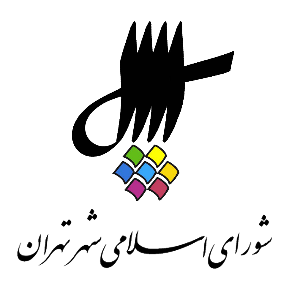 عناوین مندرجاتاعلام رسمیت جلسه و قرائت دستورقرائت آیاتی از کلام‌الله مجیدبیانات جناب آقای محسن هاشمی رفسنجانی رئیس محترم شورای اسلامی شهر تهراننطق پیش از دستور توسط اعضای محترم شورای اسلامی شهر تهران آقایان: محمد علیخانی و افشین حبیب‌زادهتذکرات اعضای محترم شورای اسلامی شهر تهران جناب آقای سید محمود میرلوحی و سرکار خانم الهام فخاریادامه‌ی بررسي طرح اصلاحيه‌ی مصوبه‌ی اعطاي نشان‌هاي شهروندي به شماره‌ی ثبت 20357/160مورخ 21/7/98بررسی دو فوریت طرح تغییر نام بزرگراه رسالت، حد فاصل بزرگراه کردستان تا بزرگراه شهید یاسینی به نام سردار شهید سپهبد حاج قاسم سلیمانیبررسی دوفوریت طرح الزام شهرداری تهران به طراحی و احداث یادمان سردار سپهبد  شهید حاج قاسم سلیمانی از طریق انتشار فراخوان بین المللیبررسي يك فوريت لايحه‌ی شماره‌ی 1136641/10 مورخ 3/10/98 شهردار محترم تهران در خصوص بازنگري و اصلاح ساختار سازماني شهرداري تهران به شماره‌ی ثبت 27818/160 مورخ 3/10/98بررسي يك فوريت لايحه‌ی شماره‌ی 1136671/10 مورخ 3/10/98 شهردار محترم تهران در خصوص ضوابط تشكيلاتي شهرداري تهران به شماره‌ی ثبت 27821/160مورخ 3/10/98بررسي يك فوريت لايحه‌ی شماره‌ی 1112667/10 مورخ 27/9/98 شهردار محترم تهران در خصوص ساماندهي، حفاظت و احياي مجموعه‌ی گورستان‌هاي دولاب شامل پنج گورستان واقع در محدوده‌ی منطقه‌ی چهارده به شماره‌ی ثبت 27230/160 مورخ 30/9/98بررسي تقاضاي تحقيق و تفحص پيرامون مباني حقوقي و گزارش عملكرد قرارداد شماره 219-100/93/م مورخ 3/3/93 با شركت رسا تجارت  به شماره‌ی ثبت 33029/160 مورخ 10/11/97 و قرائت گزارش كميسيون تخصصي برنامه و بودجه به شماره‌ی ثبت 24855/160 مورخ 7/9/98بررسي لايحه‌ی شماره‌ی 363252/10 مورخ 10/4/98 شهردار محترم تهران در خصوص معرفي كارشناسان و اعضاي پيشنهادي شوراي سازمان‌ها و مجمع شركت نوسازي عباس آباد به شماره‌ی ثبت 9265/160 مورخ 10/4/98؛ موضوع انتخاب 2 نفر كارشناس متخصص جهت عضويت در سازمان پيشگيري و مديريت بحران شهر تهران در اجراي بند 4 ذيل ماده‌ی هفتم اساسنامه سازمان مذكور، ابلاغي به شماره‌ی 8097/642/160 مورخ 5/5/83 و قرائت گزارش كميسيون اصلي سلامت، محيط زيست و خدمات شهري به شماره‌ی ثبت 24241/160 مورخ 3/9/98اعلام ختم جلسه و تاریخ تشکیل جلسه‌ی آینده1. اعلام رسمیت جلسه و قرائت دستورمنشی {زهرا نژاد بهرام} ـ خدمت همکاران گرامی، حاضران در جلسه، اهالی رسانه و مهمانان عزیز و عرض تسلیت به خاطر شهادت مظلومانه‌ی سردار رشید ایران حاج قاسم سلیمانی و آقای ابومهدی مهندس جانشین حشد الشعبی عراق و همراهان شهیدشان و عرض تسلیت به خانواده‌های سلیمانی و ابومهندس که از شهروندان شهر تهران هستند برنامه‌ی صد و هشتاد و هفتمین جلسه‌ی رسمی پنجمین دوره‌ی شورای اسلامی شهر تهران، ری، تجریش که به‌صورت فوق العاده در روز یکشنبه پانزده دی 1398 از ساعت 8:45 لغایت 12 در محل تالار شورا برگزار می‌شود به شرح ذیل اعلام می‌گردد. الف. قرائت آیاتی از کلام الله مجید. ب. نطق پیش از دستور توسط سرکار خانم بهاره‌ی‌ آروین عضو محترم شورای اسلامی شهر تهران. ایشان کنسل کردند. جناب آقای محمد علیخانی عضو محترم شورای اسلامی شهر تهران، جناب آقای افشین حبیب‌زاده عضو محترم شورای اسلامی شهر تهران. ج. دستور جلسه1. ادامه‌ی بررسی طرح اصلاحیه‌ی مصوبه‌ی اعطای نشان‌های شهروندی به شماره ثبت 20357 مورخ 21/7/98. 2. بررسی یک فوریت لایحه‌ی شماره‌ی 1136641/10 مورخ 3/10/98 شهردار محترم تهران درخصوص بازنگری و اصلاح ساختار سازمانی شهرداری تهران به شماره ثبت 27818 مورخ 3/10/98. 3. بررسی یک فوریت لایحه‌ی شماره‌ی 1136671/10 مورخ 3/10/98 شهردار محترم تهران درخصوص ضوابط تشکیلاتی شهرداری تهران به شماره ثبت 27821 مورخ 3/10/98. 4. بررسی یک فوریت لایحه‌ی  شماره‌ی 1112667/10 مورخ 27/9/98 شهردار محترم تهران درخصوص سامان‌دهی حفاظت و احیای مجموعه‌ی گورستان‌های دولاب شامل پنج گورستان واقع در محدوده‌ی منطقه‌ی 14 به شماره ثبت 27230 مورخ 30/9/98. 5. بررسی تقاضای تحقیق و تفحص پیرامون مبانی حقوقی و گزارش عملکرد قرارداد شماره‌ی 219-100/93/م مورخ 3/3/93 با شرکت رسا تجارت به شماره ثبت 33029 مورخ 10/11/97 و قرائت گزارش کمیسیون تخصصی برنامه و بودجه به شماره ثبت 24855 مورخ 7/9/98. 6. بررسی لایحه‌ی شماره‌ی 363252/10 مورخ 10/4/98 شهردار محترم تهران درخصوص معرفی کارشناسان و اعضای پیشنهادی شورای سازمان‌ها و مجمع شرکت نوسازی عباس آباد به شماره ثبت 9265 مورخ 10/4/98 موضوع انتخاب دو نفر کارشناس متخصص جهت عضویت در هیئت امنای سازمان پیشگیری و مدیریت بحران شهر تهران در اجرای بند 4 ذیل ماده‌ی 7 اساسنامه‌ی سازمان مذکور ابلاغی به شماره‌ی 8097 مورخ 5/5/84 و قرائت گزارش کمیسیون اصلی سلامت محیط زیست و خدمات شهری به شماره ثبت 24241 مورخ 3/9/98. 7. بررسی طرح الزام شهرداری به ارائه‌ی لایحه نحوه‌ی محاسبه و دریافت عوارض صدور پروانه‌ی ساختمانی مبتنی بر مرغوبیت مکانی املاک در شهر تهران شماره ثبت 11128 مورخ 24/4/98 و قرائت گزارش مشترک کمیسیون‌های برنامه و بودجه و شهرسازی و معماری به شماره ثبت 25615 مورخ 16/9/98. 8. بررسی لایحه‌ی شماره‌ی 751011/10 مورخ 8/7/98 شهردار محترم تهران درخصوص سند جامع مشارکت و سرمایه‌گذاری شهرداری تهران به شماره ثبت 18523 مورخ 8/7/98 و قرائت گزارش کمیسیون اصلی برنامه و بودجه به شماره ثبت 26407 مورخ 20/9/98. 9. بررسی طرح استفاده از ظرفیت‌های همکاری و مشارکت شهرداری تهران در حمایت از مشاغل خانگی تولیدی افراد در معرض آسیب به شماره ثبت 18527 مورخ 8/7/98 و قرائت گزارش کمیسیون اصلی سلامت محیط زیست و خدمات شهری به شماره ثبت 25724 مورخ 16/9/98. بررسی سه پلاک ثبتی و قرائت گزارش کمیسیون اصلی شهرسازی و معماری به شماره‌های ثبت 13234 در مورخ 9، 10 و 11 آذر ماه 98.2. قرائت آیاتی از کلام‌الله مجیدمنشی {زهرا نژاد بهرام} ـ در خدمت قاری محترم قرآن جناب آقای منصور قصری زاده هستیم. ایشان متولد سال 1346 در شهر تهران بوده. حافظ کل قرآن کریم هستند و رتبه‌ی نخست مسابقات قرآنی دانشجویان سراسر کشور را در سال‌های 65 و 67 بر عهده داشتند. ایشان هم‌چنین مقام اول مسابقات بین‌المللی قرائت قرآن در کشور مالزی را در سال 70 داشتند. آقای قصری زاده در خدمت شما هستیم.منصور قصری زاده {قاری قرآن} ـ بسم الله الرحمن الرحیم. سلام علیکم و رحمه الله. اللهم صل علی محمد و آل محمد.(حضار صلوات فرستادند.) اعوذبالله من الشیطان الرجیم. بسم الله الرحمن الرحیم. الَّذينَ قالُوا لِإِخْوانِهِمْ وَ قَعَدُوا لَوْ أَطاعُونا ماقُتِلُوا قُلْ فَادْرَؤُا عَنْ أَنْفُسِكُمُ الْمَوْتَ إِنْ كُنْتُمْ صادِقينَ (168) وَ لا تَحْسَبَنَّ الَّذينَ قُتِلُوا في ‏سَبيلِ اللَّهِ أَمْواتاً بَلْ أَحْياءٌ عِنْدَ رَبِّهِمْ يُرْزَقُونَ (169) فَرِحينَ بِما آتاهُمُ اللَّهُ مِنْ فَضْلِهِ وَ يَسْتَبْشِرُونَ بِالَّذينَ لَمْ يَلْحَقُوا بِهِمْ مِنْ خَلْفِهِمْ أَلاَّ خَوْفٌ عَلَيْهِمْ وَ لا هُمْ يَحْزَنُونَ (170) يَسْتَبْشِرُونَ بِنِعْمَةٍ مِنَ اللَّهِ وَ فَضْلٍ وَ أَنَّ اللَّهَ لايُضيعُ أَجْرَالْمُؤْمِنينَ (171). صدق الله العلی العظیم.(حضار صلوات فرستادند.) اللهم صل علی محمد و آل محمد و عجل فرجهم. رئیس {محسن هاشمی رفسنجانی} ـ احسنت لطف فرمودید.3. بیانات محسن هاشمی رفسنجانی رئیس شورای اسلامی شهر تهرانرئیس {محسن هاشمی رفسنجانی} ـ خب بسم الله الرحمن الرحیم. یا الله. یا الله. شهادت سردار سرافراز ایران اسلامی سپهبد حاج قاسم سلیمانی را گرامی می‌داریم و از طرف خود، اعضای محترم شورای شهر به مردم ایران علی الخصوص مردم کرمان و مقام معظم رهبری و خانواده‌ی این بزرگوار تسلیت عرض می‌کنیم. مستحضرید که ایشان به‌عنوان نماد انقلاب اسلامی در سراسر جهان شناخته می‌شد و از او شخصیتی محبوب و متفاوت ساخته بود. دیدید که همه‌ی اهالی فرهنگ و سیاست از ایشان به نیکی یاد کردند و او را فرزند شایسته‌ی ایران نامیدند. قاسم سلیمانی با سه نشان و یا مدال فتح و نشان ذوالفقار سعی کرد که خود را از جنس مردم حفظ کند و با ساده زیستی، تواضع، ادب و متانت علی رغم تمام توانمندی‌های نظامی و فرماندهی و رهبری‌ که او را برجسته کرده بود مردم‌داری را در مشی زندگی خود حفظ کرد و سعی کرد که به مجادلات سیاسی وارد نشود و جایگاه فراجناحی خود را نیز نزد تمام جریان‌های سیاسی و سلایق فرهنگی و اجتماعی ایران حفظ کرد و به همین دلیل بود که محبوبیت ویژه‌ای هم برای خود ایجاد کرد و در تاریخ فعالیت مدیریتی ایشان اگر نگاه بفرمایید حرف خلاف وحدت را از ایشان تا به حال نشنیده‌ایم و حتماً ایشان به‌عنوان یک سرمایه‌ی اجتماعی محسوب می‌شد البته با شهادت حاج قاسم این سرمایه‌ی اجتماعی نه تنها از بین نخواهد رفت بلکه به لطف الهی ان‌شاالله چند برابر خواهد شد و ایشان را به‌عنوان یکی الگو برای همه‌ی پاسداران و سربازان ایران اسلامی در نظر خواهند گرفت و یاد ایشان در جهان ان‌شاالله ماندگار خواهد شد. ترور سردار قاسم سلیمانی را باید به‌عنوان یک تبلور عینی تروریسم دولتی در نظر بگیریم و باید این ترور را به‌عنوان تکمیل کننده‌ی تحریم‌ها بدانیم و لذا باید واکنش ایران به این موضوع ان‌شاالله قاطعانه، هوشمندانه و آمیزه‌ای از شجاعت و کیاست باشد. در خاتمه از طرف مدیریت شهری تهران به‌ویژه‌ اعضای محترم شورای اسلامی شهر تهران می‌خواهم که ان‌شاالله با آرمان‌های شهیدان و علی الخصوص شهید قاسم سلیمانی تجدید میثاق کنیم. البته در برنامه‌ی ما سه نطق قبل از دستور داریم در دستور جلسه و چند تذکر. منشی {زهرا نژاد بهرام} ـ یکی از آن‌ها کنسل شد. رئیس {محسن هاشمی رفسنجانی} ـ الان چه کسی کنسل کرده  منشی {زهرا نژاد بهرام} ـ خانم آروین. رئیس {محسن هاشمی رفسنجانی} ـ خب نفر بعدی را بفرمایید. منشی {زهرا نژاد بهرام} ـ آقای علیخانی در خدمت شما هستیم. 4. نطق پیش از دستور توسط اعضای شورای اسلامی شهر تهران: محمد علیخانی و افشین حبیب‌زادهمحمد علیخانی {عضو شورا} ـ بسم الله الرحمن الرحیم. با سلام خدمت همکاران محترم، خبرنگاران پرتلاش و شهروندان عزیز تهران، ری و تجریش. هفته‌ی گذشته از هیئت رئیسه‌ی محترم شورا درخواست وقت کردم تا امروز به مناسبت سومین سالگرد رحلت حضرت آیت الله هاشمی رفسنجانی نطقی داشته باشم اما هرگز تصورم نمی‌کردم که نطق امروزم مصادف شود با ایام شهادت سردار بزرگ لشکر اسلام حاج قاسم سلیمانی که آن شهید والا مقام نیز از خطه‌ی کرمان قهرمان پرور است. لذا ضمن عرض تسلیت این حادثه‌ی تروریستی و غمبار به ملت بزرگوار ایران و خانواده‌ی بزرگوار این شهید عزیز و سایر همرزمانش بخش اول نطق خودم را به این موضوع و بخش دوم را به ضایعه‌ی خسارت بار فقدان آیت الله هاشمی رفسنجانی اختصاص می‌دهم. سپهبد شهید حاج قاسم سلیمانی که همچون هاشمی بزرگ فرزند کبیر بود امروز دیگر در میان ما نیست. حیات او از آغاز تا شهادت که به واقع حیات جاویدان است در مسیر مجاهدت و حضور در سخت‌ترین صحنه‌های آتش و خون رقم خورد. بعد از شهادت او مقامات آمریکایی تلاش کردند که چنین وانمود کنند که ترور او با شائبه‌ی حمایت از ملت ایران بوده است اما آنگاه که ترامپ گفت درصورت واکنش ایران 52 سایت را مورد حمله قرار می‌دهیم که برخی در فرهنگ ایرانی ارزش بالایی دارد نشان داد که این تقابل، تقابل با همه‌ی آن چیزهایی است که به ایران تعلق دارد. حاج قاسم برای بسیاری از ما نه تنها یک چهره‌ی نظامی بلکه تبلور مردی بود که برخلاف بسیاری دیگر تمایلی به وسوسه‌های سیاسی و یا طرفداری از یک جناح خاص پیدا نکرد و خواست تا سرمایه‌ای متعلق به همه‌ی ملت ایران باشد. حضور در میادین جبهه و جنگ علیه متجاوزین بعثی تا نقش غیر قابل انکارش در محو داعش برگ زرینی در کارنامه‌ی این سردار رشید ایرانی است که نام او را تا ابد در دل این ملت زنده نگه خواهد داشت. امروز متنی را در شبکه‌های اجتماعی دیدم، فکر می‌کنم که حرف بسیاری از مردم باشد لذا این قسمت را از شبکه‌ی اجتماعی برگرفتم، خواستم که گفته باشم. در پی خبر جانگداز و ناگهانی شهادت سردار سلیمانی یکپارچگی صریح و همدلانه بعد از مدت‌ها بین بیشتر گروه‌های سیاسی و اجتماعی اتفاق افتاده است. همدلی آن هم وسط بحران‌های اقتصادی، سیاسی و اجتماعی ایران. سلبریتی و راستی و چپی، فتنه‌گر و عمار و بابصیرت و خلاصه تمام نیروهای قهر و آشتی داخلی سر بغض خود نسبت به این اقدام بزدلانه و جنون آمیز آمریکا با هم گریستند اما قطعاً گروه‌های فتنه ساز و انقلابی نمایی هستند که یا عامداً یا از سر غفلت لشگر بی‌جیره و مواجب قاتلان حاج قاسم هستند و طبق عادت خویش تا مردم را به جان هم نیندازند آرام نمی‌شوند. گمانه‌زنی‌های متعددی برای میدان تلافی ایران علیه آمریکا انجام گرفته است اما معتقدم تا همین امروز هم بزرگترین انتقام حاج قاسم گرفته شده است. همینکه در تلگرام و اینستاگرام که دیگر نمی‌توانستی به راحتی کسی را بشناسی اکثر پروفایل‌ها عکس حاج قاسم، تمام مطالب حاج قاسم و همه‌ی حرف‌ها حاج قاسم. خیابان‌های کشور حاج قاسم نه تشییعی، نه خبر خاصی، نه مراسم تبلیغ شده‌ای اما کشور یکپارچه غم و اندوه شد. حتی کسی که اصلاً خوراکش حمله و مخالفت با نظام بود او هم ناراحت بود. دیگری که می‌گفت دیگر رأی نمی‌دهم می‌گفت اسلحه دهند، می‌روم جنگ. آن‌ یکی که همیشه دم از نان می‌زد امروز می‌گفت دماغ آمریکایی را به خاک بمالیم عیبی ندارد هر چه بشود. این‌ها آسان نیست این‌ها گران‌ترین صحنه‌ها در پیش چشم دنیا است تا بفهمد که سیستم تروریستی آمریکا چه اشتباهی کرده است. مگر بزرگترین انتقام چیست، ناکامی اهداف دشمن. بزرگترین هدف دشمن اختلاف بین ملت بود نه همدلی آنان. روزهای تشییع حاج قاسم در ایران به لطف خدا برای دشمنان کور کننده و حیرت‌آور خواهد بود و عظمت ملت ایران به رخ جهانیان کشیده خواهد شد. اما نشود مثل تشییع پیکر پاک شهدای غواص تریبون را بدهیم به دست چند خوش سلیقه که یک میدان حماسی ملی را تبدیل به میتینگ تند و سخیف سیاسی و انتخاباتی کنند. مردم ما ساده‌لوح و دمدمی مزاج نیستند. چپ و راست انتقادات و مواضع سیاسی‌شان به جای خود. الان چشم روی همه‌ی دعواها بسته‌اند و به دلایل مختلف به عزای سردار دل‌ها نشسته و خروش برای دفاع از حیثیت ایران را در سر دارند و آماده‌اند تا با تاریخی‌ترین تشییع جنازه‌ی ملی دنیا را حیرت زده و ظالم را سخت پشیمان کنند. کار نیفتد دست آن‌ها که از ساعات اولیه‌ی دریافت خبر شهادت حاج قاسم با شروع تندترین تنش‌های سیاسی حتی خیانت برخی از سران کشور و لو دادن برخی اطلاعات حاج قاسم توسط مسئولین کشور را عامل شهادت سردار دل‌ها اعلام کردند. یادمان نرود چرا حاج قاسم آنقدر محبوب همه است. اگر فقط شهادت بود شهدای گرانقدر دیگری در سال‌های اخیر داشتیم که هرگز چنین طوفانی را در بدنه‌ی کشور ایجاد نکردند. اگر مقاومت وی مهم بود سرداران مقاومت کم نیستند. حاج قاسم در اخلاق و سیاست متعادل و علوی بود. او سرباز رهبر و ایران اسلامی بود. او زبان و تفنگش سمت دشمن بود و جان دلش سمت مردم. او توان ارتباط با تمامی گروه‌ها را داشت و از همه مهم‌تر فارغ از هر اختلافی برای دیگران احترام و حرمت واقعی قائل بود. او برای ملت ارزش و حرمت قائل بود و خود را قیّم نمی‌دید. هرگز نمی‌گفت  مثل آدم رأی دهید تا این بلاها سرتان نیاید. این موضع حاج قاسم در مرداد 96 را می‌خوانم تا بدانیم حرمت نگه داشتن واقعی چیست. اینکه در جامعه مدام بگوییم او بی‌حجاب و این باحجاب است یا اصلاح ‌طلب و اصول‌گرا است پس چه کسی می‌ماند. این‌ها همه‌ی مردم ما هستند. آیا همه‌ی بچه‌های شما متدین هستند، آیا همه مثل هم هستند، نه اما پدر، همه‌ی این‌ها را جذب می‌کند و جامعه هم خانواده‌ی شما است. اینکه بگوییم من هستم و بچه‌های حز‌ب‌اللهی خودم، اینکه نمی‌شود حفظ انقلاب. امام جماعت باید بتواند باحجاب و بی‌حجاب را با هم جذب کند. این بخش را همان‌جور که عرض کردم از یک متنی برگرفته بودم که قرائت کردم. اعضای شورای اسلامی شهر تهران به نمایندگی از مردم قدرشناس تهران، ری و تجریش امروز یکی از بزرگراه‌های شهر را با نام این شهید بزرگوار نام‌گذاری خواهند کرد و فردا نیز با آحاد مردم شریف ایران در مراسم پرشکوه تشییع پیکر او و یارانش همگام خواهند شد. اما بخش دوم امسال سومین سالی است که آیت الله هاشمی در میان ما نیست. وقتی از فقدان زیانبار این شخصیت بی‌نظیر تاریخ معاصر سخن می‌گوییم بنا نداریم تا به‌طور معمول از نبودش قلمفرسایی کنیم. بلکه بر آن هستیم تا از خود بپرسیم که چه عاملی باعث می‌شود که همچنان از او یاد کنیم و از نبودش در این روزهای سخت افسوس بخوریم. آیت الله هاشمی در خاطره‌ی سیاسیون بیش از هر چیز با سه مشخصه‌ی بارز قابل شناسایی است. یک دور اندیشی، دو صبوری، سه نگاه فراگیر و توجه به توسعه. دور اندیشی آیت الله هاشمی شاید در زمانه‌ی خویش آن‌چنان که بایسته بود درک نشد. جناح‌های موافق و مخالف او این خصیصه را اما به درستی دریافته بودند زیرا نام آیت الله هاشمی مترادف با ایده‌های مختلف و نویی بود که وقتی مطرح می‌شد چنان برخلاف معمول و جدید می‌نمود که واکنش‌های تندی را از سوی مخالفین برمی‌انگیخت اما گذشت زمان به تدریج نشان می‌داد که این سخن نو در جو انقلابی چه شجاعتی می‌طلبیده‌ است و اینجا است که صبر مثال زدنی ایشان بر نقدها که گاهی به شدت غیرمنصفانه می‌نمود جلوه می‌کرد. آیت الله هاشمی سعه‌ی صدر مثال زدنی داشت که در پی هر ایده‌ی جدید و برانگیخته شدن مخالفت‌ها به کمک ایشان می‌آمد و عجیب اینکه جامعه‌ی سیاسی به شدت نابردبار ما هیچ گاه خللی در این صبوری و شکیبایی ایجاد نکرد. نگاه فراگیر و توجه ویژه به مقوله‌ی توسعه نیز جنبه‌ی دیگری از شخصیت مدیریتی آیت الله هاشمی بود. او به خوبی دریافته بود که انقلاب پس از تثبیت بیش از هر چیزی نیازمند مشارکت، امنیت، عقلانیت کاربردی و تطبیق با نیازهای به روز جامعه است. آیت الله هاشمی انقلاب را نقطه‌ی آغاز تحول می‌دید اما استمرار انقلابی بودن را نه در تکرار رفتارهای انقلابی که در درک ضرورت‌های جدید انقلاب و نیازهای واقعی مردم و به روز مردم انقلابی می‌دید. اگرچه پاره‌ای از سیاست‌های او در ظرف امروز در محک نقد مردود به نظر برسد اما نکته‌ی مهم این است که ایشان دریافته بود که انقلاب ناگزیر است پاسخ‌های جدید به پرسش‌ها و نیازمندی‌های جدید نسل نو است و نمی‌توان بر اسلوب، پاسخ‌ها و سیاست‌های آغازین بدون توجه به مطالبات رو به گسترش مردم بی‌اعتنا بود. درسی که زندگی سیاسی مرحوم هاشمی به ما می‌دهد به جز صبوری و به جز نگاه رو به جلو، درس بردباری و پذیرش دیگران است. این نگاه در خود آیت الله هاشمی رفته رفته کامل شد و اوج آن در حیات مظلومانه‌ی سال‌های واپسین ایشان نمود پیدا کرد. ایشان به خوبی دریافته بود که پیشرفت و توسعه و آبادانی ایران در گرو عزمی همگانی‌ است و تا مردم را ولی نعمتان انقلاب و کشور نبینیم و زمینه را برای مشارکت آن‌ها در قدرت فراهم نکنیم به هیچ وجه نمی‌توان به اصلاح امور پرداخت. آیت الله هاشمی برای حفظ این تعادل جفاهای بسیاری دید و همیشه می‌کوشید که توازن منطقی میان مردم و حاکمیت را برقرار کند او هیچ گاه یکی از این دو را فدای دیگری نکرد و هیچ گاه از ملامت تندروهای یکی از این دو طرف خسته نشد. خدایش بیامرزد و یاد و سلوک او همواره زنده و پویا نگهدارد. متشکرم و السلام علیکم و رحمه الله و برکاته. رئیس {محسن هاشمی رفسنجانی} ـ خیلی ممنون. لطف فرمودید. احسنت. منشی {زهرا نژاد بهرام} ـ آقای حبیب‌زاده. رئیس {محسن هاشمی رفسنجانی} ـ آقای حبیب‌زاده بفرمایید. آقا زحمت کشیدید. افشین حبیب‌زاده {عضو شورا} ـ بسم الله الرحمن الرحیم. سلام علیکم. ضمن گرامیداشت یاد آقای هاشمی رفسنجانی در سومین سالگرد ارتحال ایشان، من نطقم در ارتباط با شیوه‌نامه‌ی تعیین تکلیف زمین‌ها و املاک واقع در طرح‌های دولتی و شهرداری بود که به هر حال کار بزرگی انجام شد و شاید کمتر به آن توجه شده خواستم بیشتر به این موضوع و به این کاری که صورت گرفته توجه شود ولی با توجه به شهادت سردار بزرگ میهن شهید سلیمانی در دو بخش تهیه کردم. بخش اول به این موضوع می‌پردازم و در بخش دوم به بحث شیوه‌نامه‌ی مذکور. بسم الله الرحمن الرحیم. شهادت سردار رشید اسلام و میهن سپهبد قاسم سلیمانی و همرزمان گرانقدر ایشان را به پیشگاه ملت شریف ایران و رهبر معظم انقلاب و خانواده‌ی شهدای والا مقام تسلیت عرض می‌نمایم. نام سلیمانی در ایران ماندگار شد، نامی قرین شجاعت، ایمان، وفاداری و دفاع بی‌وقفه از مرز و بوم. سرداری جسور در برابر دشمن و متواضع در میان مردم. به تحقیق می‌گویم سردار در قلب یکایک افرادی که دل‌شان برای ایران می‌تپید جای می‌گرفت. سردار اهل سیاست بود و مصداق بارز امتاً وسطا لتکون شهدا بود و گواهی بود بر ما در سیاست‌ورزی. آری او مشتاق شهادت بود و چون شهدا زیست و چه نیکو گفت که شهید قبل از شهادت شهید می‌شود و در این نمط چه زیبا سرود جلال الدین محمد مولوی باید که جمله جان شوی تا لایق جانان شوی، گر سوی مستان می‌روی مستانه شو، مستانه شو. اندیشه‌ات جایی رود وانگه تو را آنجا کشد ز اندیشه بگذر چون قضا پیشانه شو، پیشانه شو. قفلی بود میل و هوی بنهاده بر دل‌های ما مفتاح شو، مفتاح را دندانه شو، دندانه شو. اما راه سلیمانی زنده است نه فقط در حافظه‌ی تاریخی ایران بلکه در قلب عاشقان میهن. اگر سلیمانی را از دست دادیم هزاران سلیمانی راه و اندیشه‌ی او را دنبال خواهند کرد و اما بخش دوم. امروز همگان شاهدیم که از یک سو اقتصاد کشور تحت شدید‌ترین فشارهای ظالمانه‌ی عهد شکنان خارجی قرار گرفته و از سوی دیگر تورم و بیکاری فشار مضاعف بر مردم وارد نموده است اما چاره چیست، آیا باید بنشینیم تا اقتصاد بیمار ما را نیز از پای در آورد یا باید تمام تلاش خود را برای حل مشکلات مردم، گره‌گشایی و رفع معضلات آنان متمرکز نماییم. در این مسیر شورای پنجم به‌عنوان نهادی برآمده از آرا مستقیم مردم علی ‌رغم مشکلات پیش‌ گفته تمامی تلاش خود را بر شناسایی مطالبات و اولویت‌بندی و پاسخ به آن‌ها متمرکز نموده است. یکی از مطالبات قدیمی شهروندان که از سنوات گذشته تاکنون گریبان‌گیر بخشی از مردم و باعث بلاتکلیفی آن‌ها شده است و در نشست‌های مردمی به کرارت مورد درخواست شهروندان بوده نحوه‌ی مواجهه و تعیین تکلیف زمین‌ها و املاکی است که سال‌های در طرح‌های دولتی و شهرداری قرار گرفته‌اند و به دلیل مشکلات مالی شهرداری نه امکان تملک و پرداخت بهای آن‌ها وجود داشت و نه تدبیری در جهت خارج کردن این املاک از طرح‌های مذکور صورت می‌گرفت. در سال 1367 قانون تعیین وضعیت املاک واقع در طرح‌های دولتی و شهرداری‌ها تصویب و بر اساس این قانون کلیه‌ی وزارتخانه‌ها، مؤسسات دولتی و شهرداری‌ها مکلف شده‌اند در صورت نیاز به اجرای طرح‌های عمومی و یا عمرانی در اماکن و اراضی اشخاص حقیقی و حقوقی ظرف مدت 18 ماه نسبت به انجام معامله‌ی قطعی و انتقال سند و پرداخت بها یا عوض آن طبق قانون اقدام کنند. در تبصره‌ی 1 این قانون آمده است درصورتی که اجرای طرح و تملک املاک واقع در آن به حداقل ده سال بعد موکول شود مالکان املاک واقع در طرح از کلیه‌ی حقوق مالکانه مانند احداث، یا تجدید بنا یا افزایش بنا و تعمیر و فروش و اجاره برخوردارند و درصورتی که کمتر از 10 سال باشد مالک هنگام اخذ پروانه تعهد می‌کند که در زمان اجرای طرح حق مطالبه‌ی هزینه‌ی احداث و تجدید بنا را ندارد که در سال 1380 طبق مصوبه‌ی مجلس شورای اسلامی مهلت‌های ده ساله در قانون فوق به پنج سال کاهش پیدا کرد. با توجه به اینکه قانون در مناسبات حقوقی بین شهروندان و مدیران محلی و ملی فصل الخطاب است و در قانون فوق نیز به صراحت برای املاک واقع در طرح‌های دولتی و شهرداری‌ها تکلیف مشخص شده اما متأسفانه در سنوات گذشته حقوق اساسی مردم سال‌ها مورد غفلت قرار گرفته است. چه بسیار افرادی که تنها سرمایه و دارایی آن‌ها در این طرح‌ها واقع شده است و سال‌ها در رفت و آمد بین بخش‌های مختلف شهرداری اعم از منطقه و سازمان املاک و غیره سرگردان بوده‌اند. بر این اساس پس از برگزاری جلسات کارشناسی مستمر و رایزنی با حوزه‌ی شهرسازی و معماری و شهرداری تهران در تاریخ 7/10/1398 یعنی همین چند روز گذشته شیوه‌نامه‌ی نحوه‌ی صدور پروانه‌ی ساختمان جهت اراضی و املاک موضوع قانون تعیین وضعیت املاک، املاک واقع در طرح‌های دولتی و شهرداری‌ها ابلاغ شد. بر اساس این شیوه‌نامه صاحبان این املاک و اراضی می‌توانند برای دریافت پروانه‌ی ساختمان و یا براساس شرایط خاص ذکر شده در این شیوه‌نامه برای واگذاری املاک مذکور به شهرداری‌ها مراجعه کنند. شهرداران مناطق نیز لازم است با سعه‌ی صدر و به موقع در اجرای قانون اقدام نمایند. براساس این شیوه‌نامه صدور پروانه در املاک و اراضی واقع در طرح‌های شهرداری با رعایت ضوابط مربوط بلامانع است و نکته‌ی مهم اینکه رعایت همه‌ جانبه‌ی قانون و جلوگیری از دست‌اندازی به فضای سبز و بوستان‌های عمومی واقع در طرح و فضا‌های عمومی مورد نیاز شهروندان نیز در این شیوه‌نامه مورد توجه قرار گرفته است. امید است با همفکری و هماهنگی و استفاده از ظرفیت‌های قانونی موجود توانسته باشیم در رفع مشکلات شهروندان قدم کوچکی برداریم. لازم است از اعضای محترم کمیسیون شهرسازی و معماری خصوصاً ریاست محترم جناب آقای دکتر سالاری و برادر گرامی جناب آقای دکتر فراهانی و معاونت محترم معماری و شهرسازی شهرداری تهران جناب دکتر گلپایگانی که جهت تحقق این مهم جلسات متعددی را برگزار نمودند کمال تشکر را بنمایم. متشکرم. رئیس {محسن هاشمی رفسنجانی} ـ احسنت، خیلی ممنون، لطف کردید. 5. تذکرات اعضای شورای اسلامی شهر تهران: سید محمود میرلوحی و الهام فخاریمنشی {زهرا نژاد بهرام} ـ تذکرها را بگویم رئیس {محسن هاشمی رفسنجانی} ـ بفرمایید. منشی {زهرا نژاد بهرام} ـ آقای میرلوحی. سید محمود میرلوحی {عضو شورا} ـ بسم الله الرحمن الرحیم. بنده هم شهادت سردار رشید اسلام سپهبد قاسم سلیمانی را تسلیت و تبریک عرض می‌کنم به‌خصوص که به دست و دستور شقی‌ترین دیکتاتور عصر ما و دوران ما این جنایت صورت گرفت و در تعرض و تجاوز در کشوری که درواقع میزبان آن فرماندهی نیروهای مردمی کشور میزبان را در این جنایت به شهادت رساند و امیدواریم که روح بلند این شهدا با شهدای کربلا محشور شود. دو تا تذکر دارم خیلی کوتاه عرض می‌کنم یکی برنامه‌ی سوم در حوزه‌ی هوشمندی، برنامه‌ی سوم در بندهای مواد 7 و 17 و 18 ، 19 ، 20 و 21 و بند 5 ماده‌ی 42 تأکید بر بحث هوشمندسازی و جایگاهش در توسعه‌ی پایدار شهری است. امیدوارم یک گزارشی را آقای شهردار محترم، آقای دکتر حناچی ارائه کنند که روند تحقق این مصوبات چگونه است. یکی تبصره‌ی 36 بودجه‌ی 98 که کاهش دکل‌های رادیویی، دستیابی درآمد 50 میلیارد تومانی و تسهیل برقراری پشتیبانی از گسترش بستر کارآمد ارتباطات و مبادله‌ی دیتا این هم گزارش عملکرد که بالاخره الان نه ماه از سال، بیش از نه ماه گذشته و امیدوارم که تسریع در تحقق این مصوبات و یک گزارشی هم برای استحضار شورای محترم، شهردار محترم ارائه کنند. و السلام. منشی {زهرا نژاد بهرام} ـ بله آقای فراهانی.مجید فراهانی {عضو شورا} ـ تذکر ندارم.منشی {زهرا نژاد بهرام} ـ نمی‌خواهد. خانم فخاری. الهام فخاری {عضو شورا} ـ بسم الله الرحمن الرحیم. با تسلیت شهادت سردار شهید حاج قاسم سلیمانی و با گرامیداشت خون و نام و یاد همه‌ی کسانی که برای ایران و برای میهن کشته شده‌اند و این خاک به خاطر همه‌ی آن‌ها است که سرافراز، هم‌چنان برقرار است. تذکر بنده به حوزه‌ی معاونت مالی و اقتصادی شهری شهرداری تهران هست. بر اساس ماده‌ 80 قانون شوراهای اسلامی شهر و در مقام ایفای نقش نظارتی شورا نسبت به عملکرد شهرداری و مؤسسه‌های تابعه به شهردار محترم تهران تذکر می‌دهم. نسبت به ترکیب، وضعیت و شرایط هیئت مدیره‌های سازمان‌ها و شرکت‌ها به‌ویژه هیئت مدیره‌ی شرکت شهروند بررسی دقیق و قانونی صورت بپذیرد و با ارسال گزارش آن به این جانب و شورای شهر نسبت به ابهام‌های موجود اقدام عاجل انجام دهند. سپاس‌گزارم.منشی {زهرا نژاد بهرام} ـ تمام شد آقای ... ببخشید دستور. رئیس {محسن هاشمی رفسنجانی} ـ خب بله. ببینید ما در دستور یک تعدادی از پیشنهادات را داریم که مربوط به موضوع اعطای نشان‌هاست که حدود ده پیشنهاد است. یک دو فوریتی داریم برای نام‌گذاری بزرگراهی به نام شهید قاسم سلیمانی بر اساس آیین‌نامه خب ابتدا باید آن تمام شود بعد این دو فوریتی مطرح شود. من خواهش می‌کنم که اگر سرعت عمل به خرج دهیم که به آن هم حتماً برسیم چون پیشنهادات یک مقدار زیاد است ولی این دو فوریتی را من الان اعلام وصول کردم و باید حتماً در این جلسه ان‌شاالله مطرح شود. منشی {زهرا نژاد بهرام} ـ خب برویم دستور 6. ادامه‌ی بررسي طرح اصلاحيه‌ی مصوبه‌ی اعطاي نشان‌هاي شهروندي به شماره‌ی ثبت 20357/160مورخ 21/7/98رئیس {محسن هاشمی رفسنجانی} ـ بله. دستور را ببینید اولین پیشنهاد مربوط به خانم آروین است که گفته‌اند درخصوص بند 2 بخش ب ماده‌ واحده ایفای سهم بسزا در حل مسائل شهری تهران اضافه شود. این جمله‌ی ایفای سهم بسزا در حل آن سهم بسزا هست ولی در حل مسائل شهری را مثل اینکه باید اضافه کنند. بفرمایید. منشی {بهاره آروین} ـ بسم الله الرحمن الرحیم. من هم ضمن ... رئیس {محسن هاشمی رفسنجانی} ـ بندازید روی ... منشی {بهاره آروین} ـ عرض تسلیت به مناسبت شهادت سردار بزرگ سپهبد شهید قاسم سلیمانی عرضم در مورد درواقع پیشنهاد اصلاح بند 2 بخش ب ماده‌واحده عرض کردم خدمت دوستان ما الان داریم یک مصوبه‌ای را اصلاح می‌کنیم، می‌توانیم رد شورای پنجم را درواقع در اصلاح این مصوبه بگذاریم. بند 2 قبلاً بوده ایفای سهم بسزا در توسعه‌ی سخت افزاری و نرم افزاری شهر تهران. من فکر کردم به جای توسعه‌ی سخت افزاری و نرم افزاری اصطلاح حل مسائل شهری اصطلاح مناسب‌تری باشد. رویکرد شورا را در این زمینه در واقع بهتر نشان دهند از این جهت پیشنهاد کردم که حل مسائل شهری جایگزین در واقع توسعه‌ی سخت افزاری و نرم افزاری شود. منشی {زهرا نژاد بهرام} ـ مخالف، مخالف ندارد، موافق هم صحبت نمی‌کند. شما شهرداری نظر دارد، موافق است، شهرداری موافق است. رأی‌گیری کنیم آقای هاشمی، رأی‌گیری می‌کنیم. منشی {بهاره آروین} ـ دوستان رأی‌گیری فعال است. آقای حبیب‌زاده، خانم خداکرمی، خانم فخاری. رئیس {محسن هاشمی رفسنجانی} ـ نه، رأی آورد منشی {بهاره آروین} ـ بله. 17 موافق بدون مخالف پیشنهاد به تصویب رسید. {رأی‌گیری}کد رأی‌گیری: 1-1-187موضوع رأی‌گیری: بررسي طرح اصلاحيه‌ی مصوبه‌ی اعطاي نشان‌هاي شهروندي به شماره‌ی ثبت 20357/160مورخ 21/7/98، بررسی پیشنهاد خانم آروین درخصوص بند 2 بخش ب ماده واحده؛ 2- ایفای سهم به سزا در حل مسائل شهری تهراننوع رأی‌گیری: علنی، وفق بند یکم ماده‌ی دوم دستور العمل نحوه‌ی اداره‌ی جلسات، رأی‌گیری و بررسی پیشنهادهای واصل شده به شورا مصوب 19/2/92 شورای عالی استان‌ها موافق: بهاره آروين / علی اعطا / مرتضی الویری / افشین حبیب‌زاده / سید آرش حسینی میلانی / ناهید خداکرمی / سید حسن رسولی / محمد سالاری / زهرا صدراعظم نوری / محمد علیخانی / الهام فخاری / مجید فراهانی / احمد مسجد جامعی / سید محمود میرلوحی / زهرا نژاد بهرام / بشیر نظری / محسن هاشمی رفسنجانیمخالف: -رأی نداده: -غایب جلسه: شهربانو امانی / محمدجواد حق‌شناس / حسن خلیل آبادیغایب زمان رأی‌گیری: سید ابراهیم امینینتیجه اقدام: پیشنهاد مذکور با 17 رای موافق اعضای شورای اسلامی شهر تهران از 17 عضو حاضر در جلسه در زمان رأی‌گیری به تصویب رسید.رئیس {محسن هاشمی رفسنجانی} ـ خب اصلاح تبصره‌ی 6 مجدداً ... منشی {بهاره آروین} ـ حذف تبصره‌ی 6. رئیس {محسن هاشمی رفسنجانی} ـ حذف تبصره‌ی 6 را پیشنهاد کردند. منشی {زهرا نژاد بهرام} ـ خانم آروین. رئیس {محسن هاشمی رفسنجانی} ـ خانم آروین توضیح می‌دهند. منشی {بهاره آروین} ـ این‌ها به ترتیب بود عیب ندارد بگویم. رئیس {محسن هاشمی رفسنجانی} ـ نه بقیه‌اش الحاقی است. منشی {بهاره آروین} ـ بله، درست است. من دوستان تبصره‌ی 6 درواقع پیش‌بینی ردیف اعتباری کرده برای اعطای نشان‌های شهروندی. من دفعه‌ی پیش هم یک پیشنهادی داده بودم برای حذف درواقع جوایز و پاداش‌های مادی، استدلال را هم خدمت دوستان عرض کردم فکر می‌کنم که نشان شهروندی باید وجه معنوی و نمادین آن مهم شود اگر ما برویم به سمت جایزه دادن و آن جایزه هم مبلغ آن اینقدر باشد که نیاز به ردیف در بودجه داشته باشد خب چون به هر حال اگر مبالغ آن خیلی کم باشد یا به هر حال یک‌طوری باشد که می‌توانند در معاملات خرد باشد احتمالاً نیاز به ردیف مستقل ندارد. اینکه ما ردیف پیش‌بینی کنیم یعنی واقعاً دیگر می‌خواهیم به سمت جوایز مادی پیش ببریم. من پیشنهادم این هست که این کار را نکنیم یعنی اعطای نشان شهروندی وجه نمادین آن خیلی مهم باشد. من واقعیت آن به یاد نمی‌آورم که درواقع جایزه‌ی مهمی در سطح کشور باشد که خود جایزه درواقع بخواهد درواقع مبلغی به لحاظ بودجه‌ای به آن اختصاص داده شود. از این جهت، از این رویکرد خوب است که وجه نمادین آن پررنگ باشد و وجه مادی‌ آن درواقع هرچه کم ‌رنگ‌تر باشد بهتر باشد پیشنهاد حذف تبصره‌ی 6 را دارم. منشی {زهرا نژاد بهرام} ـ مخالف ... رئیس {محسن هاشمی رفسنجانی} ـ آقای. منشی {زهرا نژاد بهرام} ـ مخالف خانم، مخالف آقای نظری. باشد چشم. بشیر نظری {عضو شورا} ـ خدمتتان عرض کنم که این را یک بار هم دوستان می‌گویند که مثل اینکه پس هم گرفته شده دوباره مطرح شده. ببینید آقای رئیس، همکاران محترم، واقعیت آن این است که شما باید یک انگیزه‌ای هم به کسانی که می‌خواهید به آن‌ها جایزه دهید به لحاظ مادی بدهید. من فکر می‌کنم اگر ما در دنیا هم بگردیم خیلی از جوایزی که اتفاقاً نامدار هم شده این‌ها از قضا وجه مادی هم در کنار وجه معنوی دارند. یعنی مثلاً شما جایزه‌ی نوبل را هم که می‌بینید جایزه‌ی اسکار را هم که می‌بینید این‌ها نوعاً در کنار وجه معنوی و اعتباری که در سطح دنیا دارند اتفاقاً وجه مادی آن هم دیده می‌شود. اگر صرفاً ما بخواهیم به این اکتفا کنیم که یک جایزه‌ای به کسی بدهیم این صرفاً جنبه‌ی نمادین داشته باشد احتمالاً خیلی‌ها انگیزه‌ی اینکه بخواهند آن جایزه را دریافت کنند نخواهند داشت. ما اصلاً فکر می‌کنم داریم یک خورده هدف را هم گم می‌کنیم. بلند بگویید ما هم بخندیم یا حداقل ... ما فکر می‌کنم که داریم هدف را احتمالاً فراموش می‌کنیم. برای چی می‌خواهیم جایزه بدهیم، برای اینکه یک، برای چه می‌خواهیم نشان به شهروندان بدهیم، برای اینکه کسانی بودند که برای این شهر کاری انجام دادند. این را اتفاقاً ما می‌خواهیم تشویق کنیم، ما می‌خواهیم ترغیب کنیم و به کسانی که این کار را انجام دادند، با توجه به جایزه‌ای که می‌دهیم به دیگرانی که این ظرفیت را دارند که کارهای این‌چنینی انجام بدهند را هم می‌خواهیم تشویق کنیم. به نظرم جنبه‌ی مادی جوایز این‌چنینی اتفاقاً می‌تواند خیلی وقت‌ها مشوق باشد برای اینکه آدم‌های بیشتری رغبت کنند برای حل مسائل شهری و من خواهش می‌کنم در هزاران میلیارد تومان بودجه‌ی شهرداری تهران این احتمالاً عددی هم نخواهد بود و همکاران خیلی در مورد این بودجه‌ها حساسیت نداشته باشند چون به هر حال خیلی بیشتر از این‌ها در مجموعه‌ی مدیریت شهری و البته دیگر مجموعه‌ها ممکن است که بودجه حیف و میل هم شود و کسی هم مطلع نمی‌شود. منشی {زهرا نژاد بهرام} ـ خانم خداکرمی موافق. ناهید خداکرمی {عضو شورا} ـ  بسم الله الرحمن الرحیم. اتفاقاً من از جمله‌ی خود آقای نظری کمک می‌گیرم اسم این نشان است نه جایزه. جایزه ایکس و ایگرگ و اسکار قشنگ اسم آن جایزه است. ما ارزش کارهای داوطلبانه، لذت کار داوطلبانه را اگر بیاییم وصل کنیم به مسئله‌ی جایزه یعنی این نشان را اصلاً ماهیتش تغییر خواهد کرد ضمن اینکه نشان یک مسئله‌ی معنوی است. حالا اگر می‌خواهیم جایزه بگذاریم بیایید یک طرح بیاورید جایزه‌ی شهروند برتر، جایزه‌ی طرح برتر، جایزه‌ی بهترین فیلم حوزه‌ی شهری ولی نشان را اجازه دهید که به همان صورت افتخاری و اینکه افتخار کند که یک شهروند نمونه است آن نشان را بگیرد کافی است. جایزه را می‌شود برای آن مسئله‌ی دیگری را تعریف کرد و معیارهایی را برای کسب آن گذاشت ولی کسب نشان صرفاً این است که یک فردی فقط به خاطر لذت کار داوطلبانه این کار را بکند و در فرهنگ ایرانی هم بوده، کسی که وقف می‌کرده کسی برای او جایزه نمی‌گذاشته، کسی که نذر می‌کند جایزه برای او نمی‌گذارند پس وقتی کار داوطلبانه‌ی دلی را و احساسی عاطفی را و به خاطر وظیفه‌ی شهروندی برای شهر انجام می‌دهد دیگر جایزه داشتن معنا ندارد مگر اینکه ما بیاییم عنوان آن را جایزه کنیم. زهرا صدر اعظم نوری {عضو شورا} ـ خود تبصره می‌گوید به منظور تأمین هزینه‌های اجرا، بینید این کار یک هزینه‌هایی دارد برای اجرا دیگر. در سطح گسترده این فراخوان می‌کند بعد می‌آید دبیرخانه، رسیدگی می‌کند، داورها نظر می‌دهند. به هر حال هزینه‌های داوری و مسائل مختلف. اینکه این کل این حالا آن نکته‌ای که خانم آروین می‌گویند یک نکته‌ای هست که شورا در آن نظر دهد ولی هزینه‌های اجرا را نمی‌‌شود حذف کنید. منشی {زهرا نژاد بهرام} ـ شهرداری هم نظر دارد. مخالف. می‌خواهید صحبت کنید، نه. اعلام نمی‌کنید.رئیس {محسن هاشمی رفسنجانی} ـ ایشان اعلام مخالفت کردند شهرداری. منشی {بهاره آروین} ـ دوستان رأی‌گیری فعال است. آقای مسجدجامعی، خانم نژاد بهرام. دوستان IT نتیجه‌ی رأی‌گیری را من امکان نمایش ندارم. رئیس {محسن هاشمی رفسنجانی} ـ چرا 12 تا موافق، 4 تا مخالف. آره قرمز آره 12 تا موافق، 4 تا ... هر دفعه.{رأی‌گیری}کد رأی‌گیری: 2-1-187موضوع رأی‌گیری: بررسي طرح اصلاحيه‌ی مصوبه‌ی اعطاي نشان‌هاي شهروندي به شماره‌ی ثبت 20357/160مورخ 21/7/98، بررسی پیشنهاد خانم آروین مبنی بر حذف تبصره‌ی ششمنوع رأی‌گیری: علنی، وفق بند یکم ماده‌ی دوم دستور العمل نحوه‌ی اداره‌ی جلسات، رأی‌گیری و بررسی پیشنهادهای واصل شده به شورا مصوب 19/2/92 شورای عالی استان‌ها موافق: بهاره آروين / ناهید خداکرمی / سید حسن رسولی / محسن هاشمی رفسنجانیمخالف: علی اعطا / مرتضی الویری / افشین حبیب‌زاده / سید آرش حسینی میلانی / محمد سالاری / زهرا صدراعظم نوری / محمد علیخانی / الهام فخاری / مجید فراهانی / سید محمود میرلوحی / زهرا نژاد بهرام / بشیر نظریرأی نداده: احمد مسجد جامعیغایب جلسه: شهربانو امانی / محمدجواد حق‌شناس / حسن خلیل آبادیغایب زمان رأی‌گیری: سید ابراهیم امینینتیجه اقدام: پیشنهاد مذکور با 4 رأی موافق اعضای شورای اسلامی شهر تهران از 17 عضو حاضر در جلسه در زمان رأی‌گیری به تصویب نرسید.رئیس {محسن هاشمی رفسنجانی} ـ آره رأی نیاورد. منشی {زهرا نژاد بهرام} ـ از کجا می‌بینید آقای هاشمی. رئیس {محسن هاشمی رفسنجانی} ـ اینجا آمد برای من.منشی {زهرا نژاد بهرام} ـ شما چجوری می‌بینید.منشی {بهاره آروین} ـ آقای باقری بگویید دوستان IT بیایند. صدای‌شان کنید. رئیس {محسن هاشمی رفسنجانی} ـ برای من رأی نیاورد. خب رأی نیاورد. دستور بعدی اصلاح همین تبصره‌ی 6 است که نوشتند که به‌منظور تأمین هزینه‌های اجرای این به‌طور مجزا ذیل حوزه‌ی مأموریتی فرهنگی اجتماعی، خدمات شهری و محیط زیست، شهرسازی معماری، عمران و حمل و نقل و هوشمندسازی تعریف شود. منشی {زهرا نژاد بهرام} ـ همه‌ی حوزه‌ها را می‌گویید.رئیس {محسن هاشمی رفسنجانی} ـ بفرمایید خانم. منشی {زهرا نژاد بهرام} ـ روشن کردم خانم ... برای آقای نظری همین‌جوری روشن می‌شود برای شما هر کاری می‌کنم روشن نمی‌شود. زهرا صدر اعظم نوری {عضو شورا} ـ بسم الله الرحمن الرحیم. ببینید با توجه به پیشنهاداتی که اعضای شورا دادند درحقیقت این، درواقع طرح یک مقداری ماهیتش تغییر کرد و ابعاد مختلفی را به خودش گرفت و شخصیت‌های مختلف را که درحقیقت دارای یک ویژگی‌ها و یک شاخصه‌هایی هستند در حوزه‌ی مختلف مأموریت‌های شهری تغییر می‌دهد من به‌دلیل اینکه خواستیم توجه هر حوزه‌ای به آن افراد برجسته و صاحب‌نظر و افرادی که طرح ویژه‌‌ای دارند شود پیشنهاد کردم به جای اینکه ذیل مأموریت فرهنگی دیده شود ذیل مأموریت تمام حوزه‌های ذی‌ربط در شهرداری دیده شود یا می‌تواند گلوبال برود در حوزه‌ی مالی و اقتصادی یا اینکه در ذیل هر مأموریتی دیده شود که اتفاقاً آن حوزه تلاش می‌کند که افراد شایسته، افراد ذی‌صلاح را پیشنهاد کند. آن حوزه‌ی مربوطه تلاش می‌کند که طرح‌ها و اقدامات برجسته را شناسایی کند و معرفی کند یعنی وقتی یک ردیف اعتباری برای آن در نظر می‌گیریم برای انجام همان ساز و کارها و حالا هر چیزی که مد نظر هست تلاش می‌کنند که آن ردیف را به هزینه بگیرند بنابراین پیشنهاد می‌کنند و ما می‌توانیم در پایان یک دوره یک تعدادی را معرفی کنیم. رئیس {محسن هاشمی رفسنجانی} ـ خب مخالف صحبت کند. مجید فراهانی {عضو شورا} ـ بسم الله الرحمن الرحیم. دقت بفرمایید که اینکه ما این بند را هزینه‌هایش را پخش کنیم در همه‌ی حوزه‌های مأموریتی و کد هزینه و کد پروژه درخصوص همه‌ی ذیل همه‌ی حوزه‌های مأموریتی ما این را ببینیم با وحدت اصطلاحاً اصلی تحت عنوان وحدت کد پروژه‌های بودجه‌ای در تناقض است. دقت بفرمایید که ما کثیری از موضوعات را در شهرداری تهران داریم که ابعاد مختلفی دارند و اینکه ما بخواهیم اگر ما اینجا این را باید ببینیم باید به همه‌ی آن موارد هم اجازه دهیم که در همه‌ی آن حوزه‌ها در حقیقت در همه‌ی آن کد پروژه‌ها هزینه‌های آن دیده شود. مثلاً فرض بگیرید در حوزه‌ی بحث سفرهای خارجی ما باید این را در تمامی ذیل همه‌ی مأموریت‌ها ببینیم بابت این موضوع یا مسئله‌ی مثلاً روابط عمومی. در همه‌ی کد پروژه‌های زیرمجموعه‌ی شهرداری باید این مسئله دیده شود یا مثلاً بحث IT خب IT فقط در یک حوزه نیست بحث IT را ما در تمام حوزه‌ها باید ببینیم.  مسئله‌ی هوشمندسازی، شفافیت، بودجه‌ای لازم دارد در ذیل همه‌ی مأموریت‌ها دیده شود. واقعاً ما اگر بخواهیم فهرست کنیم کثیری از موضوعات در حوزه‌ی مدیریت شهری هست که ما اگر بخواهیم این‌جوری با آن برخورد کنیم باید ذیل همه‌ی مأموریت‌ها تکرار شود. بنابراین من مخالفم و خواهشم این است که حتماً فقط یک بودجه برایش دیده شود. بشیر نظری {عضو شورا} ـ خب من ... رئیس {محسن هاشمی رفسنجانی} ـ آقای نظری بفرمایید. بشیر نظری {عضو شورا} ـ الجمع ... اولی من الطرح. رئیس {محسن هاشمی رفسنجانی} ـ نفهمیدیم. بشیر نظری {عضو شورا} ـ خیلی چیز عجیبی نیست. می‌گوید اگر بشود دو چیز را با هم جمع کرد بهتر از این است که یکی از آن را انتخاب کنیم. رئیس {محسن هاشمی رفسنجانی} ـ خب همین را می‌خواستیم بگوییم. بشیر نظری {عضو شورا} ـ پیشنهاد خانم دکتر نوری هم اتفاقاً در آن مطلبی که مد نظر آقای دکتر فراهانی هست نهفته است. ایشان هم بحث‌شان این بود که اگر بتوانیم این را یک جا متمرکز مثلاً در حوزه‌ی مالی و اقتصادی ببینیم بهتر هست. به نظر می‌رسد این پیشنهاد مرضی الطرفین هست و همه می‌پذیرند که مثلاً حالا یا در حوزه‌ی دفتر شهردار یا مالی و اقتصادی یک جایی این بودجه را متمرکز ببینیم اما به همه‌ی حوزه‌ها پرداخته شود و بخشی نگاه نکنیم. ما هم با این موافقیم. رئیس {محسن هاشمی رفسنجانی} ـ ولی این نوشته که در حوزه‌ی مأموریتی هر کسی جدا ببیند. بلهسید حسن رسولی {عضو شورا} ـ  آقای مهندس در شورا وارد ردیف‌های اجرایی هم می‌شویم  رئیس {محسن هاشمی رفسنجانی} ـ حالا  خانم نوری این‌جوری نمی‌شود پس بگیرید بدهید روی آن. باید آن را هم پیشنهاد جدا بیاورید. این چیزی که شما نوشتید آن چیزی که شما می‌گویید نیست. بشیر نظری {عضو شورا} ـ باشد الان ایشان این را پس می‌گیرند جدا می‌نویسند. رئیس {محسن هاشمی رفسنجانی} ـ چه جوری پس می‌گیرند، الان پس گرفتید، پس من پس گذاشتم. پس یک متن جدید باید بفرستید. خب می‌رویم روی ... ببینید یک ... ببینید یک بند الحاقی داریم. یک بند الحاقی است 7 به بخش بند 1 داریم که گفته‌اند که آقای فراهانی امضا کردند. آقای فراهانی توضیح دهید. افرادی که ... شماره‌ی 6 است افرادی که هر نوع ابتدا، ابتکار، اختراع یا انتقال تحقیقات بنیادی به زمینه‌های کاربردی مأموریت‌های مدیریت شهری شده یا افرادی که جهت مطالعات پژوهش‌های شهری منشأ تحول اساسی یا خدمت کم سابقه در حوزه‌ی مدیریت شهری گردند. این را گفتند اضافه کنید. اینکه الان بود. عین همین گفتند یک کار اساسی در توسعه‌ی شهری کنند. عین آن هست.مجید فراهانی {عضو شورا} ـ ببینید مسئله‌ی بحث کارآفرینی و ابداع در حوزه‌ی مدیریت شهری و هم‌چنین مسئله‌ی بحث تقدیر و تشکر از کسانی که در حوزه‌ی مدیریت شهری یک پژوهش کاربردی معطوف به عمل انجام داده باشند مسئله‌ی مهمی است که در آیین‌نامه‌ی نشانه‌های دولتی هم این مسئله در سطح کشوری دیده شده. اینجا چون من یک مقایسه‌ی تقریبی کردم بین آیین‌نامه‌ی نشانه‌های دولتی و هم‌چنین آیین‌نامه‌ی خودمان دیدم که ما علی رغم اینکه یکی از شعارهای اصلی‌ ما یا یکی از ممیزهای شورای پنجم تأکید بر مسئله‌ی خلاقیت، کارآفرینی، ابداع، مسئله‌ی مربوط به هوشمندسازی، بحث توجه به پژوهش‌های کاربردی هست این موضوع در ردیف تقدیر و تشکر در حوزه‌ی نشانه‌‌های مربوط به شهروندی دیده نشده. به همین دلیل خواهش کردم که این موضوع اضافه شود. رئیس {محسن هاشمی رفسنجانی} ـ خیلی ممنون. مخالف. به رأی می‌گذاریم.منشی {زهرا نژاد بهرام} ـ مخالف نداردمنشی {بهاره آروین} ـ دوستان رأی‌گیری فعال است. رئیس {محسن هاشمی رفسنجانی} ـ پیشنهاد شماره 5 را بیندازید روی دیوار. منشی {زهرا نژاد بهرام} ـ الان چند تا دیگر مانده، چند تا دیگر مانده، دو تا ماندهمنشی {بهاره آروین} ـ 13 موافق، 5 مخالف پیشنهاد به تصویب رسید. {رأی‌گیری}کد رأی‌گیری: 3-1-187موضوع رأی‌گیری: بررسي طرح اصلاحيه‌ی مصوبه‌ی اعطاي نشان‌هاي شهروندي به شماره‌ی ثبت 20357/160مورخ 21/7/98، بررسی پیشنهاد آقایان فراهانی و مسجد جامعی بند الحاقی 7 به بخش ب بند 1 به این شرح که افرادی که هرنوع ابداع، ابتکار، اختراع، انتقال تحقیقات بنیادی به زمینه‌های کاربردی ماموریت‌های مدیریت شهری شده یا افرادی که به جهت مطالعات و پژوهش‌های شهری منشا تحول اساسی یا خدمت کم سابقه در حوزه‌ی مدیریت شهری گردند.نوع رأی‌گیری: علنی، وفق بند یکم ماده‌ی دوم دستور العمل نحوه‌ی اداره‌ی جلسات، رأی‌گیری و بررسی پیشنهادهای واصل شده به شورا مصوب 19/2/92 شورای عالی استان‌ها موافق: بهاره آروين / علی اعطا / سید ابراهیم امینی / افشین حبیب‌زاده / سید آرش حسینی میلانی / ناهید خداکرمی / سید حسن رسولی / محمد سالاری / زهرا صدراعظم نوری / محمد علیخانی / مجید فراهانی / احمد مسجد جامعی / بشیر نظریمخالف: مرتضی الویری / الهام فخاری / سید محمود میرلوحی / زهرا نژاد بهرام / محسن هاشمی رفسنجانیرأی نداده: -غایب جلسه: شهربانو امانی / محمدجواد حق‌شناس / حسن خلیل ابادیغایب زمان رأی‌گیری: -نتیجه اقدام: پیشنهاد مذکور با 13 رأی موافق اعضای شورای اسلامی شهر تهران از 18 عضو حاضر در جلسه در زمان رأی‌گیری به تصویب رسید.منشی {زهرا نژاد بهرام} ـ خب بعدی‌اش را هم بگوییم. رئیس {محسن هاشمی رفسنجانی} ـ بعدی‌اش باز آقای فراهانی هستند نوشتند که چه‌جوری نشان را پس بگیریم. ایشان می‌خواهند هم نشان بدهند هم پس بگیرند. نوشته‌اند نشان شهروندانی که به هر دلیل شایستگی داشتن نشان را از دست بدهند به پیشنهاد هر یک از اعضای شورای اسلامی شهر تهران و تصویب کمیته‌ی برنامه‌ریزی و ارزیابی اعطای نشان شهروندی از درجه‌ی اعتبار خارج می‌شود و افراد مذبور از مزایای مورد آیین‌نامه محروم خواهند شد. توضیح دهند. بندازید شماره‌ی ده است. منشی {زهرا نژاد بهرام} ـ بفرمایید. روشن است، روشن است. مجید فراهانی {عضو شورا} ـ بسم الله الرحمن الرحیم. این هم باز جز بندهایی است که در همان آیین‌نامه‌ی نشان‌های دولتی آمده است که اگر شما به هر دلیلی از فردی تقدیر می‌کنید، تشکر می‌کنید، نشانی را اعطا می‌کنید و بعد دو سال دیگر، پنج سال دیگر، ده سال دیگر آن فرد به یک دلیلی شایستگی دریافت این نشان را از دست بدهد امکان این باشد که بتواند مجموعه‌ی برنامه‌ریزی این نشان را پس بگیرد. بنابراین این عیناً بندی است که در همان حوزه در آیین‌نامه‌ی نشان‌های دولتی آمده بود و این امکان را ایجاد می‌کند که اگر فردی این شایستگی را از دست داد امکان پس گرفتن آن وجود داشته باشد. منشی {زهرا نژاد بهرام} ـ خانم فخاری مخالف. چشم، چشم. الهام فخاری {عضو شورا} ـ بسم الله الرحمن الرحیم. ببینید من فکر می‌کنم این تغییر دادن نقش شورا به دادگاه قضایی و قضاوت کردن ما نشان‌ها را به‌عنوان یک حرکت نمادین، به‌عنوان یک اقدام انگیزشی و درواقع کمک به فضای مشارکت شهروندی درواقع تعریف می‌کنیم. در مقام قضاوت و تشکیل دادگاه برای شهروندان دارای نشان و بدون نشان نیستیم. من فکر می‌کنم این یک مقدار شورا را از وظایف خودش و شورا و شهرداری را از حیطه‌ی اقدام خودش خارج می‌کند و مخالفم و فکر می‌کنم ما اصلاً ورود به این رفتارهای قضاوتی از این دست نکنیم بهتر است. منشی {زهرا نژاد بهرام} ـ موافق  مجید فراهانی {عضو شورا} ـ پس گرفتم. منشی {زهرا نژاد بهرام} ـ پس گرفتند. رئیس {محسن هاشمی رفسنجانی} ـ پس گرفته شد  منشی {زهرا نژاد بهرام} ـ بله. بعدی. رئیس {محسن هاشمی رفسنجانی} ـ خب اصلاحیه‌ی مصوبه‌ی ... ببینید یک پیشنهاد اضافه شدن تبصره‌ی جدید را حدود 11 نفر امضا کردند. آقای سالاری توضیح دهید. بیندازید روی دیوار. منشی {زهرا نژاد بهرام} ـ فراهانی  محمد سالاری {عضو شورا} ـ یک مقدار نزدیک بیاورید آقای ... خب بسم الله الرحمن الرحیم. آقای مهندس هاشمی ما یک پیشنهاد قبلی داشتیم به‌عنوان کمیسیون‌های 6 گانه و تعدادی از همکاران که علاوه بر نشان شهروند نمونه و شهروند افتخاری، شهروند متخصص هم یک نشان برای آن تعریف شود. منتهی از آن‌جایی که این متخصص به هر حال یک کار حرفه‌ای می‌خواهد گفتیم که کمیسیون‌های شورای اسلامی شهر تهران با ترکیب اعضای کمیسیون‌ها و حداکثر سه نفر از نمایندگان صاحب‌نظر جامعه‌ی حرفه‌ای حوزه‌ی تخصصی مربوطه می‌توانند نسبت به شناسایی شهروند متخصص که شیوه‌ی انتخاب آن در دستور العمل‌های مربوطه ظرف حداکثر یک ماه در کمیته‌ی مصوبه‌ یعنی همان کمیته‌ی اعطای نشان شهروندی با همکاری کمیسیون‌ها تدوین می‌گردد نسبت به بررسی و شناسایی و صدور نشان شهروند متخصص در حوزه‌ی مأموریتی کمیسیون‌ها اقدام و به کمیته‌ی اعطای نشان شهروندی پیشنهاد دهند. یعنی عملاً همان کمیته‌ی نشان شهروندی این نشان را می‌دهد ولی کمیسیون‌های تخصصی با جامعه‌ی حرفه‌ای فرض در حوزه‌ی شهرسازی و معماری در حوزه‌ی تخصصی خودش، فرهنگی اجتماعی در حوزه‌ی تخصص خودش، سلامتی و ایمنی در حوزه‌ی تخصصی خودش این‌ها را انتخاب کنند، معرفی کنند به همان کمیته، آن کمیته بر اساس آن شاخص‌هایی که در به اصطلاح آن آیین‌نامه‌اش دارد نسبت به نهایی کردن و اعطایش اقدام کند. رئیس {محسن هاشمی رفسنجانی} ـ خب مخالف صحبت کند. بفرمایید. منشی {زهرا نژاد بهرام} ـ آقای هاشمی اجازه بفرمایید. بسم الله الرحمن الرحیم. من مخالفم به دو دلیل. اولاً که اگر ما بخواهیم با این رویه پیش برویم ما به نظرم می‌رسد که داریم فضا را کاملاً متفاوت نگاه می‌کنیم. ما قرار شد شهروند نمونه معرفی کنیم، قرار نیست که شهروند متخصص معرفی کنیم. ما هزاران حوزه‌ی تخصصی داریم اگر فکر می‌کنیم تخصص فقط در شش تا کمیته‌ای است که شورای شهر تهران دارد اشتباه می‌کنیم، ما هزاران حوزه‌ی تخصصی داریم که می‌توانیم راجع‌به آن بحث کنیم که متخصصین حوزه‌ی خودش باید انتخاب کنند به ما ورود پیدا کردند در این عرصه یعنی افتادن در یک چاه ویب که امکان خروج از داخل آن وجود ندارد و اصلا در حوزه‌ی درواقع تعاریف نهادهای پارلمانی مثل نهاد شورای شهر اصلاً معنا نمی‌شود این یک دلیل است که مخالفم به شدت با این قضیه و فکر می‌کنم شهروند نمونه چیزی متفاوت از آن متخصصینی است که ما به دنبالش هستیم. نمونگی شهروندی رعایت حقوق شهروندی است، ایجاد یک ابداع و نوآوری در حوزه‌ی شهری است نه اینکه بیاییم در حوزه‌های تخصصی ورود کنیم، متخصص هوا و فضا هم متخصص است آیا ما امکان سنجش او را داریم، متخصص نمی‌دانم میکروبیولوژی هم متخصص است آیا ما امکان سنجش او را داریم ... رئیس {محسن هاشمی رفسنجانی} ـ الان آقای خال اینجا متخصص دفن است باید به او بدهیم چیزی. منشی {زهرا نژاد بهرام} ـ عرضم اینجا است که یعنی ورود پیدا کردن به این حوزه اصلاً نه منطق به نظرم قابل دفاعی ندارد و نمی‌توانیم از آن استفاده کنیم. علت دوم مخالفتم هم این هست که درواقع با طرح یک هم‌چنین مسائلی اصل قضیه که نشان شهروندی است به منظور حفظ هویت شهروندی شهر تهران به محاق گرفته می‌شود و اصلاً مورد توجه قرار داده نمی‌شود یعنی یک مسئله‌ی مهمی مثل نشان شهروندی که قرار است یک افتخاری برای کسی که صاحب آن می‌شود و بتواند از آن به‌عنوان یک افتخار مطرح کند و از آن استفاده کند، تبدیل می‌شود به یک چیز دم دستی که در کنارش هزاران نشان دیگر هم می‌خواهد کنارش قرار بگیرد. نشان‌ها به خاطر منحصر بودنشان، به خاطر تک بودنشان است که ارزش دارند، برای اینکه مراحل به دست آوردنش بسیار دشوار است. جناب آقای سالاری از شما خواهش می‌کنم پیشنهادتان را پس بگیرید. رئیس {محسن هاشمی رفسنجانی} ـ آخر شورا باید با آقای نظری هم یک نشان تخصص در پیشنهاد بدهیم آقای ... همه‌ی تخصص‌ها را اگر بخواهیم بدهیم.مجید فراهانی {عضو شورا} ـ تذکر هم به من بدهید.رئیس {محسن هاشمی رفسنجانی} ـ تذکر هم بدهیم به آقای فراهانی. خواهش می‌کنم موافق صحبت کند، موافق، بفرمایید. زهرا صدر اعظم نوری {عضو شورا} ـ ببینید این خود تبصره را یک عنایتی کنید، گفته کمیسیون‌های شورا با ترکیب اعضای  کمیسیون‌ها و حداکثر سه نفر از نمایندگان صاحب‌نظر جامعه‌ی حرفه‌ای حوزه‌ی تخصصی نسبت به شناسایی یک شهروند متخصص حالا وقتی می‌گوییم شهروند متخصص مفهومش این نیست که به واسطه‌ی تخصص او داریم آن را معرفی می‌کنیم، نه گفته شیوه‌ی انتخاب را در آن دستور العمل می‌آورند. آن موقع که این بحث مطرح شد بیشتر برای این بود که مشارکت همه‌ی کمیسیون‌ها را داشته باشیم و افراد صاحب‌نظر در کمیسیون‌های مربوطه را که بتوانیم افرادی را که پیشنهاد می‌کنیم درحقیقت با نظر جمعی مشارکت باشد و افراد در حوزه‌های مختلف دیده شوند. این به این مفهوم نبود که ما دنبال افراد متخصص هستیم. رئیس {محسن هاشمی رفسنجانی} ـ چرا نوشته نسبت به شناسایی شهروند متخصص. زهرا صدر اعظم نوری {عضو شورا} ـ که شیوه‌ی انتخاب آن در دستور العمل آمده ... رئیس {محسن هاشمی رفسنجانی} ـ آره دیگر. در هر صورت یعنی دارید شهروند متخصص انتخاب می‌کنید، منافات دارد. آن چیزی که امضا کردید با این چیزی که می‌گویید فرق می‌کند. منشی {زهرا نژاد بهرام} ـ نظر شهرداری چی هست. شهرداری مخالف است آقای هاشمی. صراحتاً. موافق صحبت کرد آقای ... رئیس {محسن هاشمی رفسنجانی} ـ نه دیگر نمی‌شود. الآن موافق ... به رأی می‌گذاریم، به رأی می‌گذاریم.منشی {زهرا نژاد بهرام} ـ شهرداری نظرش ...رئیس {محسن هاشمی رفسنجانی} ـ وقت‌ ما خیلی کم است به رأی می‌گذاریم. منشی {زهرا نژاد بهرام} ـ آقای هاشمی می‌گوید مخالفم. رئیس {محسن هاشمی رفسنجانی} ـ شهرداری هم مخالف است. منشی {بهاره آروین} ـ این اگر بشود ماده واحده هم باید تغییر کند، چون آن بالا ... رئیس {محسن هاشمی رفسنجانی} ـ اصلاً بازنویسی این جریان امروز تصویب شد اینقدر سخت است. محمد سالاری {عضو شورا} ـ اجازه دهید ما صحبت کنیم. رئیس {محسن هاشمی رفسنجانی} ـ صحبت کردید هم توضیح دادید هم مخالف صحبت کرد، هم موافق دیگر. محمد سالاری {عضو شورا} ـ شما خودتان مخالفت کردید. رئیس {محسن هاشمی رفسنجانی} ـ من مخالفت نکردم. چه مخالفتی کردم. منشی {بهاره آروین} ـ ببینید ماده واحده تصویب شده. رئیس {محسن هاشمی رفسنجانی} ـ چه مخالفتی کردم، به رأی بگذارید، شما که دیگر نمی‌توانید باید یک مخالف دیگر ... به رأی بگذارید. رأی دهید خواهش می‌کنم. منشی {بهاره آروین} ـ دوستان رأی‌گیری فعال است. آقای اعطا، آقای مسجدجامعی، آقای رسولی. آقای رسولی رفتند  رئیس {محسن هاشمی رفسنجانی} ـ آره. 7 موافق، 9 مخالف از 18 نفر از حاضرین پیشنهاد به تصویب نرسید.{رأی‌گیری}کد رأی‌گیری: 4-1-187موضوع رأی‌گیری: بررسي طرح اصلاحيه‌ی مصوبه‌ی اعطاي نشان‌هاي شهروندي به شماره‌ی ثبت 20357/160مورخ 21/7/98، بررسی پیشنهاد آقای سالاری و تعدادی از اعضای شوراجهت اضافه شدن تبصره جدید به این شرح که تبصره:  کمیسیون‌های شورای اسلامی شهر تهران با ترکیب اعضای کمیسیون‌ها و حداکثر 3 نفر از نمایندگان صاحب نظر جامعه حرفه‌ای حوزه تخصصی مربوطه می‌توانند نسبت به شناسایی شهروند متخصص که شیوه‌ی انتخاب آن در دستورالعمل مریوطه ظرف حداکثر یک ماه در کمیته‌ی این مصوبه با همکاری کمیسیون‌ها تدوین می‌گردد نسبت به بررسی و شناسایی و صدور نشان شهروند متخصص در حوزه‌ی ماموریتی کمیسیون‌ها اقدام و به کمیته‌ی اعطای نشان شهروندی پیشنهاد دهند.نوع رأی‌گیری: علنی، وفق بند یکم ماده‌ی دوم دستور العمل نحوه‌ی اداره‌ی جلسات، رأی‌گیری و بررسی پیشنهادهای واصل شده به شورا مصوب 19/2/92 شورای عالی استان‌ها موافق: علی اعطا / افشین حبیب‌زاده / سید آرش حسینی میلانی / محمد سالاری / زهرا صدراعظم نوری / محمد علیخانی / بشیر نظریمخالف: بهاره آروين / مرتضی الویری / سید ابراهیم امینی / ناهید خداکرمی / الهام فخاری / مجید فراهانی / سید محمود میرلوحی / زهرا نژاد بهرام / محسن هاشمی رفسنجانیرأی نداده: سید حسن رسولی / احمد مسجد جامعیغایب جلسه: شهربانو امانی / محمدجواد حق‌شناس / حسن خلیل آبادیغایب زمان رأی‌گیری: -نتیجه اقدام: پیشنهاد مذکور با 7 رأی موافق اعضای شورای اسلامی شهر تهران از 18 عضو حاضر در جلسه در زمان رأی‌گیری به تصویب نرسید.رئیس {محسن هاشمی رفسنجانی} ـ خب همان پیشنهاد قبلی که خانم نوری توضیح دادند برای اصلاح تبصره‌ی 6 را تصحیح کردند بیایید بیندازید روی دیوار. ذیل اعتبارات معاونت مالی و اقتصادی تعریف کند. تمام...منشی {بهاره آروین} ـ ذیل حوزه‌ی مأموریت هوشمندسازی باید برود که مدیریت هوشمندسازی ...رئیس {محسن هاشمی رفسنجانی} ـ خب دفاع کنید خانم نوری. دفاع کردید البته فقط به رأی بگذارید، به رأی بگذارید. همان صحبتی که آقای نظری کردند. به رأی بگذارید. منشی {زهرا نژاد بهرام} ـ سه‌شنبه هم جلسه داریم. فقط باغ بگذاریم. امروز هیئت رئیسه بگذارم  رئیس {محسن هاشمی رفسنجانی} ـ آره بگذارید، حتماً بگذارید. منشی {بهاره آروین} ـ دوستان رأی‌گیری فعال است. پیشنهاد جابه‌جایی اعتبار از حوزه‌ی مأموریت اجتماعی فرهنگی به اعتبارات معاونت مالی. دبیرخانه‌اش معاونت است.رئیس {محسن هاشمی رفسنجانی} ـ چی کارش کنیم دیگر، از آن‌ها خواهش می‌کنیم که پیشنهاد ندهند مدام پیشنهاد جدید می‌فرستند. منشی {بهاره آروین} ـ آقای الویری، خانم نژاد بهرام. زهرا صدر اعظم نوری {عضو شورا} ـ برای سیاست‌های بودجه اینقدر پیشنهاد برای آن آمد. رئیس {محسن هاشمی رفسنجانی} ـ آره اگر این‌جوری برویم جلو فکر نمی‌کنم به هیچ کارمان برسیم. این شماره 5 را بیندازید روی صفحه. ماره‌ی پنج را.منشی {بهاره آروین} ـ آقای الویری رفتند  رئیس {محسن هاشمی رفسنجانی} ـ آن را بردارید. منشی {بهاره آروین} ـ 13 موافق پیشنهاد به تصویب رسید.{رأی‌گیری} کد رأی‌گیری: 5-1-187موضوع رأی‌گیری : بررسي طرح اصلاحيه‌ی مصوبه‌ی اعطاي نشان‌هاي شهروندي به شماره‌ی ثبت 20357/160مورخ 21/7/98، بررسی پیشنهاد آقای نظری و خانم صدراعظم نوری مبنی بر جا به ‌جایی اعتبار از حوزه‌ی معاونت فرهنگی به حوزه‌ی معاونت مالی نوع رأی‌گیری: علنی، وفق بند یکم ماده‌ی دوم دستور العمل نحوه‌ی اداره‌ی جلسات، رأی‌گیری و بررسی پیشنهادهای واصل شده به شورا مصوب 19/2/92 شورای عالی استان‌ها موافق: علی اعطا / افشین حبیب‌زاده / سید آرش حسینی میلانی / ناهید خداکرمی / سید حسن رسولی / محمد سالاری / زهرا صدراعظم نوری / محمد علیخانی / مجید فراهانی / احمد مسجد جامعی / سید محمود میرلوحی / زهرا نژاد بهرام / بشیر نظریمخالف: بهاره آروين / سید ابراهیم امینی / الهام فخاری / محسن هاشمی رفسنجانیرأی نداده: -غایب جلسه: شهربانو امانی / محمدجواد حق‌شناس / حسن خلیل ابادیغایب زمان رأی‌گیری: مرتضی الویرینتیجه اقدام: پیشنهاد مذکور با 13 رأی موافق اعضای شورای اسلامی شهر تهران از 17 عضو حاضر در جلسه در زمان رأی‌گیری به تصویب رسید.رئیس {محسن هاشمی رفسنجانی} ـ خب ببینید یک پیشنهادی آمده که واقعاً خوانا نیست خط خوردگی دارد من می‌اندازم روی دیوار برای هر کسی بوده این را توضیح دهد. هم تلگرافی نوشته شده هم خط خوردگی جدی دارد. منشی {زهرا نژاد بهرام} ـ آقای مسجدجامعی نوشتند. رئیس {محسن هاشمی رفسنجانی} ـ اینقدر به سرعت نوشته شده، چه کسی توضیح می‌دهد  منشی {زهرا نژاد بهرام} ـ آقای مسجدجامعی فکر می‌کنم برای شما است. رئیس {محسن هاشمی رفسنجانی} ـ برای چه کسی است، امضاهاش را بیارید بالا. احمد مسجدجامعی {عضو شورا} ـ خب. زهرا صدر اعظم نوری {عضو شورا} ـ چند نفری هستیم. رئیس {محسن هاشمی رفسنجانی} ـ امضاها در همسایگی است، همسایگی مثلا امضا کردند. زهرا صدر اعظم نوری {عضو شورا} ـ نه من فکر کنم اصلاح شد این. احمد مسجدجامعی {عضو شورا} ـ این اصلاح شد، آقای ... من یک... این در متن اصلاح شد آقای مهندس. رئیس {محسن هاشمی رفسنجانی} ـ تمام شد  احمد مسجدجامعی {عضو شورا} ـ بله.رئیس {محسن هاشمی رفسنجانی} ـ پس گرفته شد.زهرا صدر اعظم نوری {عضو شورا} ـ نه پس نگرفتیم. احمد مسجدجامعی {عضو شورا} ـ پس نگرفتیم در متن اصلاح شد. رئیس {محسن هاشمی رفسنجانی} ـ خب خوب است پس اصلاح شده است قبلاً. یک پیشنهاد هم هست که الان رسیده این را آقای فراهانی دادند در مورد نقش شهروندان در مبارزه با فساد. پس گرفتند.زهرا صدر اعظم نوری {عضو شورا} ـ پس گرفتند.رئیس {محسن هاشمی رفسنجانی} ـ خب خوشبختانه به پایان رسید. یکی نه این چی هست این جدید  منشی {بهاره آروین} ـ الحمدلله. این پس گرفته شد. رئیس {محسن هاشمی رفسنجانی} ـ تشویق گزارشگران ... نه این هم پس گرفته شد. خب به اتمام رسید. 7. بررسی دو فوریت طرح تغییر نام بزرگراه رسالت، حد فاصل بزرگراه کردستان تا بزرگراه شهید یاسینی به نام سردار شهید سپهبد حاج قاسم سلیمانیرئیس {محسن هاشمی رفسنجانی} ـ خب اگر اجازه دهید طرح دو فوریتی تغییر نام بزرگراه رسالت حد فاصل بزرگراه کردستان تا بزرگراه شهید یاسینی به نام سردار شهید سپهبد قاسم سلیمانی را با قید دو فوریت مطرح کنم. ابتدا اگر کسی مخالف است در مورد دو فوریتش صحبت کند. توضیح نمی‌خواهد در مورد دو فوریتش فقط می‌خواهم، دو فوریتش معلوم است دیگر. منشی {زهرا نژاد بهرام} ـ راجع‌به فوریت. مخالف ندارد. رئیس {محسن هاشمی رفسنجانی} ـ خب، پس دو فوریتش ... بشیر نظری {عضو شورا} ـ بگذارید حد‌اقل آقای هاشمی. این چه نوع فوریتی‌ است.رئیس {محسن هاشمی رفسنجانی} ـ نه وقتی، وقتی می‌خواهیم موضوعش را به رأی می‌گذاریم، کسی مخالف ندارد که توضیح بدهیم، به رأی می‌گذاریم. بعد در مورد موضوعش بعداً توضیح بدهید وقتی بخواهد مطرح شود اصلش. 17 تا امضا دارد. منشی {بهاره آروین} ـ رأی‌گیری شود  رئیس {محسن هاشمی رفسنجانی} ـ بله، بله.منشی {بهاره آروین} ـ آقای امینی. رئیس {محسن هاشمی رفسنجانی} ـ شهرداری نظری ندارد منشی {بهاره آروین} ـ 17 موافق از 17 نفر از حاضرین دو فوریت طرح به تصویب رسید.{رأی‌گیری}کد رأی‌گیری: 1 –1+ -187موضوع رأی‌گیری: بررسی دو فوریت طرح تغییر نام بزرگراه رسالت، حد فاصل بزرگراه کردستان تا بزرگراه شهید یاسینی به نام سردار شهید سپهبد حاج قاسم سلیمانی نوع رأی‌گیری: علنی، وفق بند یکم ماده‌ی دوم دستور العمل نحوه‌ی اداره‌ی جلسات، رأی‌گیری و بررسی پیشنهادهای واصل شده به شورا مصوب 19/2/92 شورای عالی استان‌ها موافق: بهاره آروين / علی اعطا / سید ابراهیم امینی / افشین حبیب‌زاده / سید آرش حسینی میلانی / ناهید خداکرمی / سید حسن رسولی / محمد سالاری / زهرا صدراعظم نوری / محمد علیخانی / الهام فخاری / مجید فراهانی / احمد مسجد جامعی / سید محمود میرلوحی / زهرا نژاد بهرام / بشیر نظری / محسن هاشمی رفسنجانیمخالف: -رأی نداده: -غایب جلسه: شهربانو امانی / محمدجواد حق‌شناس / حسن خلیل ابادیغایب زمان رأی‌گیری: مرتضی الویرینتیجه اقدام: دو فوریت طرح مذکور با 17 رأی موافق اعضای شورای اسلامی شهر تهران از 17 عضو حاضر در جلسه در زمان رأی‌گیری به تصویب رسید.رئیس {محسن هاشمی رفسنجانی} ـ خب با توجه به تصویب دو فوریت نام‌گذاری خواهش می‌کنم پیشنهاد دهندگان که 17 نفر هستند جناب آقای نظری تشریف بیاورند توضیح دهند. بشیر نظری {عضو شورا} ـ اجازه هست، بسم الله القاسم الجبارین. اتفاق بسیار ناراحت کننده‌ای که بامداد روز جمعه برای ما رخ داد و از دست دادن یکی از بزرگترین سرداران ایران زمین را به همه‌ی ایرانی‌ها تبریک و تسلیت عرض می‌کنم. تبریک از منظر اینکه آن عزیز به آن چیزی که می‌خواست رسید و تسلیت از منظر اینکه ما آدم بزرگی را از دست دادیم. جایگاه سردار سلیمانی برای همه‌ی ما روشن هست و فکر می‌کنم اینکه ما چرا باید معبری را در شهر تهران به نام سردار سلیمانی داشته باشیم خیلی برای ما و برای دیگران عجیب نباشد ولی شاید لازم باشد چند نکته را عرض کنم. ما فکر کردیم که لازم هست خیلی با سرعت یک معبری را معبر مناسبی را در درون شهر تهران به نام سردار عزیزمان نام‌گذاری کنیم تا بتوانیم انسجام و همبستگی ملی را بیشتر به معرض دید همگان بگذاریم. سردار سلیمانی کسی بود که محبوبیتش فقط به درون مرزهای ایران خلاصه نمی‌شد. هر چند ممکن است که ایشان هم به‌طور طبیعی مخالفینی داشته باشد و کسانی باشند که از ایشان خوش‌شان نیاید که این طبیعی است و اگر غیر از این باشد نفاق هست. حتماً کسانی که طرفدار داعش هستند از سردار سلیمانی خوششان نمی‌آید، حتماً کسانی که با تمامیت ارزی فعلی ایران مشکل دارند از سردار سلیمانی خوششان نمی‌آید اما اکثریت مردم ایران، قریب به اتفاق مردم ایران و تعداد قابل توجهی از مردم منطقه از این شخصیت بزرگوار همیشه به نیکی یاد خواهند کرد. ایشان کسی بود که برای امنیت ما و منطقه بسیار تلاش کرد و ما باید حتماً این زحمات را قدر بدانیم و امیدوارم که همه‌ی کسانی که در حوزه‌ی نظامی چه همرزم ایشان بودند و چه کسانی که قرار هست در ادامه در این حوزه تلاش کنند مثل سردار سلیمانی تلاش کنند که از شائبه‌های اقتصادی دور باشند، تلاش کنند که به سیاست ورود نکنند و بدانند که علت محبوبیت سردار سلیمانی و اینکه سردار دل‌ها شد این بود که در حوزه‌ی خودش فعالیت می‌کرد و از حوزه‌ی خودش خارج نشد و وارد حوزه‌هایی که به‌خصوص امام عظیم شأن‌ ما، امام خمینی توصیه کرده بودند به نیروهای نظامی، آن را با دل و جان پذیرفت و در همان مسیر عمل کرد. علت اینکه بزرگراه رسالت پیشنهاد شد این بود که همین الان رسالت سه بخش دارد، غربی‌ترین نقطه‌ی رسالت به نام شهید بزرگوار حاج حسین همدانی نام‌گذاری شده که ایشان هم از شهدای برون مرزی ما است و در سوریه همرزم حاج قاسم سلیمانی بود و همان جا به شهادت رسید. قسمت مرکزی که به نام شهید آیت الله حکیم هست ایشان در عراق باز هم ترور شد و به شهادت رسید و از این جنبه اگر قسمت شرقی که به نام رسالت هست را بخواهیم به نام سردار سلیمانی نام‌گذاری کنیم کل این معبر از ابتدا تا انتها پیامی را اتفاقاً می‌تواند به همگان مخابره کند، چه کسانی که حاج قاسم سلیمانی را دوست دارند و چه کسانی که از بودن حاج قاسم سلیمانی به آن‌ها ضرر می‌رسید. این بخشی که الان مد نظر هست، از شروع آن از بزرگراه کردستان هست تا انتها که به بزرگراه شهید یاسینی منتج می‌شود اما خواهشم این هست که ما این نام‌گذاری را بدون تغییر نام تونل و بدون تغییر نام میدان داشته باشیم تا آن‌ها هم‌چنان به نام رسالت باقی بمانند. فکر می‌کنم که امروز ما با رأی قاطع‌ خود ان‌شاءالله این را نشان خواهیم داد که همه از راه سردار سلیمانی و از آن چیزی که برای او همه وجود و هستی‌ خود را داد حمایت خواهیم کرد و تلاش می‌کنیم که در همان مسیر گام برداریم. امیدوارم که همکاران عزیز من به این عنایت داشته باشند که حتماً می‌شد پیشنهادهای مختلفی را بررسی کرد، پیشنهادهای مختلفی هم در این چند روز مطرح شد اما ...جان رئیس {محسن هاشمی رفسنجانی} ـ بگذارید حرف‌ ایشان تمام شود بعداً مخالفت کنید. بشیر نظری {عضو شورا} ـ حالا آن به هر حال در متن نیامده خیلی چیز نیست. علی ای حال من عرضم این هست همه‌ی پیشنهادهایی که مطرح شدند از جنبه‌هایی حتماً نقاط مثبتی هم داشتند اما مشخصاً یک پیشنهادی که یک عزیزی هم مطرح کرده بود که من خیلی هم به ایشان علاقه دارم و فکر می‌کنم اتفاقاً پیشنهادشان کاملاً دلسوزانه هم بود من با چند نفر از همرزمان شهید سلیمانی هم موضوع را دیشب مطرح کردم و فکر کردیم که شاید خیلی خوب نباشد ما بخواهیم نام‌هایی مثل آزادگان را تغییر دهیم چون ما بالغ بر 30000، سی و چند هزار آزاده داریم که برای این کشور زحمت کشیده‌اند، 36 هزار آزاده‌ای که برای ما محترم هستند و شاید خوب نباشد که ما این نام یا نام‌های این چنینی را تغییر بدهیم اما تغییر نام رسالت احتمالاً این دست معارضین را نخواهد داشت و حتماً براساس آن چیزی که عرض کردم که ادامه‌ی این بزرگراه به نام دو عزیز دیگری هست که هر دو در شرایط مشابهی با حاج قاسم سلیمانی به شهادت رسیدند این پیام مبارزه‌ی با تروریسم را هم در کنار انسجام و وحدت به جهان مخابره خواهد کرد. سپاس‌گزارم. رئیس {محسن هاشمی رفسنجانی} ـ خب مخالفی اگر هست، در مورد ... سید محمود میرلوحی {عضو شورا} ـ نه مخالف، بسم الله الرحمن الرحیم. من نمی‌خواهم مخالفت کنم این توضیحی که دادند مبهم بود را می‌خواهم روشن شود. ایشان می‌فرمایند که تونل رسالت و میدان رسالت بماند اگر قرار است این‌طور باشد خیابان رسالت در گذشته از آفریقا در قبل حالا می‌گوییم درواقع من بلا از اینجا شروع می‌شود. تونل رسالت اگر بگوییم از کردستان عملاً تونل هم جز آن تلقی می‌شود. اگر این‌طور هست اصلاح کنند و بگویند که از درواقع خیابان آفریقا به سمت شرق و تا یاسینی تونل رسالت است وگرنه طبیعتاً این نظرشان را اصلاح کنند و از کردستان اگر شود دیگر خود به خود تونل رسالت هم ضمیمه‌اش خواهد بود. منشی {زهرا نژاد بهرام} ـ آقای مسجدجامعی. احمد مسجدجامعی {عضو شورا} ـ بله نگاه کنید ما از رسالت که مهم‌تر نداریم، از رسول الله که مهم‌تر نداریم ذیل نام مبارک رسول الله است که همه‌ی این اتفاقات می‌افتد منهای رسول الله که معنی ندارد اصلاً. افتخار همه‌ی ما هم همین است که یک چنین نسبتی را پاس می‌داریم و برقرار می‌کنیم. خب بنابراین یک جایی رسالت را حفظ کنیم یعنی اینکه کل این مسئله را ندیده بگیریم شاید با خود آرمان‌ها و اهداف شهید بزرگواری مثل ایشان، با همه‌ی آزاده‌ها هم فاصله‌گذاری شود. رئیس {محسن هاشمی رفسنجانی} ـ آره دیگر یک جای دیگر به نام نبوت داریم امامت هم داریم این رسالت و نبوت و امامت، این رسالتش فقط رفته ولی نبوت آن هست. احمد مسجدجامعی {عضو شورا} ـ حالا در مرحله‌ی بعد ممکن است نبوت و امامت را هم برداریم. رئیس {محسن هاشمی رفسنجانی} ـ شاید. احمد مسجدجامعی {عضو شورا} ـ اگر روال این است که ... رئیس {محسن هاشمی رفسنجانی} ـ اگر شما شهید شوید دیگر آن‌ها را می‌گذاریم. احمد مسجدجامعی {عضو شورا} ـ احتمالاً برای ما فرهنگی و این‌ها است از این تهدیدهای اخیر ترامپ است. عرض کنم به هر حال می‌خواهم بگویم این سابقه را یک‌جوری حفظ کنیم به نظرم من هم خوب است. رئیس {محسن هاشمی رفسنجانی} ـ خب البته مخالف نبودند ... منشی {زهرا نژاد بهرام} ـ پیشنهادشان. رئیس {محسن هاشمی رفسنجانی} ـ همین توضیحات چیز دادند اگر کسی دیگر می‌خواهد صحبت کند به‌عنوان موافق صحبت کند. منشی {زهرا نژاد بهرام} ـ من موافق صحبت می‌کنم آقای هاشمی. رئیس {محسن هاشمی رفسنجانی} ـ خب پس به رأی می‌گذاریم. شما می‌خواستید به‌عنوان ... منشی {زهرا نژاد بهرام} ـ موافق. رئیس {محسن هاشمی رفسنجانی} ـ نه دیگر رها کنید. منشی {زهرا نژاد بهرام} ـ وسط آن بگویم.محمد سالاری {عضو شورا} ـ نمی‌شود میدان آنجا بماند که. رئیس {محسن هاشمی رفسنجانی} ـ چرا نمی‌شود، الان نیایش هم که گذاشتند هنوز تونل نیایش مانده بعد اتوبان نیایش شد هاشمی رفسنجانی، تونل نیایش سر جایش است اسم نیایش را دارد. سید حسن رسولی {عضو شورا} ـ  بزرگراه رسالت. رئیس {محسن هاشمی رفسنجانی} ـ بله بزرگ راه است. بله بفرمایید. سید حسن رسولی {عضو شورا} ـ  چون بزرگراه معنا دارد. منشی {بهاره آروین} ـ دوستان رأی‌گیری فعال است برای محتوای طرح دو فوریتی نام‌گذاری.رئیس {محسن هاشمی رفسنجانی} ـ پیشنهاد همین است دیگر، پیشنهاد را داریم رأی می‌گیریم. منشی {بهاره آروین} ـ آقای علیخانی. 17 موافق از 17 نفر از حاضرین نام‌گذاری به تصویب رسید.{رأی‌گیری}کد رأی‌گیری: 2- 1+ -187موضوع رأی‌گیری: بررسی متن ماده واحدهنوع رأی‌گیری: علنی، وفق بند یکم ماده‌ی دوم دستور العمل نحوه‌ی اداره‌ی جلسات، رأی‌گیری و بررسی پیشنهادهای واصل شده به شورا مصوب 19/2/92 شورای عالی استان‌ها موافق: بهاره آروين / علی اعطا / سید ابراهیم امینی / افشین حبیب‌زاده / سید آرش حسینی میلانی / ناهید خداکرمی / سید حسن رسولی / محمد سالاری / زهرا صدراعظم نوری / محمد علیخانی / الهام فخاری / مجید فراهانی / احمد مسجد جامعی / سید محمود میرلوحی / زهرا نژاد بهرام / بشیر نظری / محسن هاشمی رفسنجانیمخالف: -رأی نداده: -غایب جلسه: شهربانو امانی / محمدجواد حق‌شناس / حسن خلیل ابادیغایب زمان رأی‌گیری: مرتضی الویرینتیجه اقدام: متن ماده واحده طرح مذکور با 17 رأی موافق اعضای شورای اسلامی شهر تهران از 17 عضو حاضر در جلسه در زمان رأی‌گیری به تصویب رسید.8. بررسی دوفوریت طرح الزام شهرداری تهران به طراحی و احداث یادمان سردار سپهبد شهید حاج قاسم سلیمانی از طریق انتشار فراخوان بین المللیمنشی {زهرا نژاد بهرام} ـ یک دو فوریتی دیگر هم هست. رئیس {محسن هاشمی رفسنجانی} ـ خب یک دو فوریتی دیگر جناب آقای اعطا آوردند. اگر اجازه دهید جناب آقای اعطا باید بیایید توضیح دهید. منشی {زهرا نژاد بهرام} ـ فوریت آن را. رئیس {محسن هاشمی رفسنجانی} ـ فوریت آن را می‌خواهیم رأی بگیریم. گفتند الزام شهرداری تهران به طراحی و احداث، احداث یادمان سردار سپهبد شهید حاج قاسم سلیمانی از طریق انتشار فراخوان بین‌المللی با قید دو فوریت. این دو تا مسئله دارد یکی یادمان است هم طراحی‌اش هست، هم احداثش است، فراخوانی و بین‌المللی. تشریف بیاورید جناب آقای اعطا. به دو فوریت آن، در مورد دو فوریتش صحبت کنید. علی اعطا {عضو شورا} ـ  متشکر. بسم الله الرحمن الرحیم. سلام عرض می‌کنم خدمت همکاران گرامی و شهادت سردار سلیمانی را خدمت همه تسلیت عرض می‌کنم. من اجمالاً در رابطه با فوریت دو، سه نکته‌ی کوتاه را عرض می‌کنم. ببینید همین‌طوری که مهندس هاشمی فرمودند عنوان طرح هست الزام شهرداری تهران به طراحی و احداث یادمان سردار سپهبد شهید حاج قاسم سلیمانی از طریق انتشار فراخوان بین‌المللی با قید دو فوریت. علت این است که درواقع با توجه به اینکه این فراخوان برای درواقع ایجاد یک اثر هنری هست، فراخوانی است که پیش‌بینی شده در سطح بین‌المللی منتشر شود و اثر هنری خلق شود معمولاً آثار هنری آن‌هایی که بالاخره تأثیرگذار هستند و ارزشمند هستند این‌ها مناسب است که در یک زمان خاصی طراحی شود و تولید شود و خلق شود. از باب آن درواقع فضای خاصی که حاکم می‌شود و می‌تواند یک اثری شکل بگیرد. بنابراین اگر این موضوع مشمول مرور زمان شود مثلاً فرض بفرمایید ما ارجاع دهیم به کمیسیون برود یک ماه دیگر به صحن بیاید دیگر آن یک ماهی که بگذرد، آن فضای حاکم که می‌تواند تأثیرگذار باشد بر آثاری که حالا آن کیفیاتی که خلق خواهد شد دیگر آن فضا وجود ندارد و این بیم خواهد بود که آن کیفیتی که مد نظر است درواقع ما نتوانیم به آن دست پیدا کنیم. نکته‌ی دوم اینکه ما گفتیم انتشار فراخوان در سطح بین‌المللی خود این به مثابه‌ یک پیام رسانه‌ای عمل خواهد کرد یعنی وقتی که ما در این مقطع خاص یک فراخوان بین‌المللی می‌دهیم که ما می‌خواهیم یک اثری ایجاد کنیم در فضای عمومی پایتخت به این منظور و دقیقاً در این زمان فرض بفرمایید یک هفته بعد از شهادت ایشان داریم این فراخوان را می‌دهیم این معنی‌دار است اینکه در رسانه‌های بین‌المللی این فراخوان منتشر شود فرض کنید این دو ماه دیگر بخواهد اتفاق بیفتد، آن موقع چه ارزشی خواهد داشت تا اینکه مثلاً در روزهای آتی شهرداری بیاید چنین فراخوانی را منتشر کند. از این باب ... رئیس {محسن هاشمی رفسنجانی} ـ آخر شهرداری ما خیلی کند است. امکان دارد دو، سه ماه طول بکشد. بنویسید یک روزه بدهد این را. علی اعطا {عضو شورا} ـ  بله حالا ان‌شاالله که در این مورد این‌طور نخواهد بود. از این باب تلقی ما و دوستانی که به هر حال کمک کردند همفکری کردیم این طرح را تهیه کردیم و تقدیم هیئت رئیسه کردیم این هست که این طرح درصورتی اهمیت می‌تواند داشته باشد و ارزش داشته باشد که در این مقطع خاص مصوب شود و عمل شود. این دلایل فوریت هست ان‌شاالله اگر به تصویب برسد من در مورد خود محتوا هم توضیح خواهم داد. خیلی متشکر. رئیس {محسن هاشمی رفسنجانی} ـ بفرمایید. مخالف را دیگر توضیح دادید دیگر، دو تا را دادید. مخالف، مخالف. سید محمود میرلوحی {عضو شورا} ـ بسم الله الرحمن الرحیم. باز هم درود می‌فرستیم به روح پرفتوح حاج قاسم سلیمانی و زحمات و خدمات او به ایران، به تمامیت ارزی این کشور، به جهان اسلام و به مردم منطقه قطعاً همواره محفوظ خواهد بود اما خب ما لحظاتی قبل برای نام‌گذاری که وظیفه‌ی ما بود و جزو تکالیف شورا و شهرداری است خب به جا بود با سرعت عمل کردیم و هیچ تردیدی هم نداشتیم اما به نظر من بحث دوم هم موضوع یک موضوعی است که اتفاقاً باید زمان ببرد و عجله در آن مطرح نیست. ما می‌خواهیم نشان دهیم که سردار سلیمانی و راه و فکر و زحمات او ماندگار است. اتفاقاً کاری نیست که فکر کنیم تازه شروع یک حرکت است و باید برای آن حتماً وقت کافی گذاشته شود و اصلاً کار تعجیلی به مفهوم اینکه فکر کنیم که باید تا یک ماه دیگر یک نمادی، یک نشانه‌ای اگر نشود ماه بعد فرصت از دست می‌رود به نظر من هیچ تعجیلی در آن نیست، دو، ببینید ما بنیاد حفظ آثار و دفاع مقدس و ساختارها و سازمان‌های مسئول در کشور داریم به نظر من جز وظایف اولیه‌ی ما نیست، من به نظرم باید همکاری کنیم با آن سازمان‌ها، با آن بخش‌ها و وظیفه‌ی اولیه‌ی ما نیست که ما بخواهیم فکر کنیم با تعجیل یک اقدامی کنیم که احتمالاً هم آن‌ها بعد بخواهند بگویند که چرا وارد حوزه‌ی کاری ما شدید. من لذا می‌گویم که این را بدون فوریت اشکال ندارد، برود کار شود، فعال شود شهرداری تهران هم حتماً نسبت به شهید سلیمانی قطعاً علاقمند است که هر چه بیشتر بتواند در این زمینه کار شود و آثار و برکات و نام و رفتار و اخلاق و منش و زحمات ایشان حتماً حفظ شود ولی به نظرم تعجیلی در این کار وجود ندارد. و السلام. منشی {زهرا نژاد بهرام} ـ اگر اجازه دهید من موافقم. اگر شما می‌خواهید، بفرمایید. آقای مسجدجامعی ... خواهش می‌کنم.بله، من موافقم برای دو فوریتش به چند دلیل، اولاً که همان فرمایشاتی که من می‌خواستم عرض کنم جناب آقای میرلوحی فرمودند منتهی با نتیجه‌گیری که من عرض می‌کنم خدمتتان، به خاطر اهمیت موضوع، به خاطر جایگاه ویژه‌ای که شهید داشته، از یک سو و از همه مهم‌تر درواقع به خاطر مقابله با تروریسم جهانی یا تروریسم دولتی الزام دارد که ما فی البداهه و در اسرع وقت نسبت به اقداماتی که در برابر تروریسم می‌خواهیم انجام دهیم در شکل آگاهی بخشی، در بخش تبلیغاتی، در بخش اطلاع‌رسانی در اسرع وقت انجام دهیم. موضوعی که امروز ما را وادار می‌کند که نسبت به این طرح درواقع نگاه مثبت داشته باشیم و دو فوریت آن را بپذیریم این است که باید در برابر تروریسم آن هم از جنس دولتی‌اش بلافاصله موضع‌گیری کرد و این قابلیت نشر پیدا نمی‌کند مگر اینکه در قالب درواقع بین‌المللی صورت بگیرد به خاطر اینکه تروریسم دولتی در لباس درواقع لباس دولت وارد قضیه‌ شده و در جهان بین‌الملل دارد از این قضیه سو استفاده می‌کند و به شدت دارد روی این قضیه مانور می‌دهد. ما نیازمند ابزارهای هنری، فرهنگی، اجتماعی و سیاسی هستیم تا بتواند ما را در این زمینه یاری کند. برگزاری مسابقه قبلاً هم بیش از این در شهرداری تهران به‌صورت بین‌المللی در رشته‌های مختلف برگزار شده. این تجارب در شهرداری تهران وجود دارد من یقین می‌دانم که امکان این را دارد که در کمتر از یک هفته ظرفیت‌های لازم را برای فراخوان بین‌المللی برای این نمادسازی اعلام کند و سومین بخشی که از آن دفاع می‌کنم برای دو فوریتی آن موضوع دیپلماسی شهری است یعنی اینجا جایگاه دیپلماسی شهری است و شورای شهر اتفاقاً اینجا جای آن است که جایگاه خودش را نشان دهد شورای شهر تهران مدافع صلح است. در راستای ارتباط بین‌المللی با درواقع شوراهای همتای خودش و مردم جهان است. رویکرد ما دیپلماسی عمومی هست و من فکر می‌کنم در این زمینه ... رئیس {محسن هاشمی رفسنجانی} ـ خیلی ممنون. منشی {زهرا نژاد بهرام} ـ دو فوریتی آن بتواند پاسخ دهد. متشکرم. رئیس {محسن هاشمی رفسنجانی} ـ به رأی می‌گذاریم، به رأی می‌گذاریم. دو فوریتی را به رأی می‌گذاریم. منشی {بهاره آروین} ـ دوستان دو فوریت طرح در حال رأی‌گیری است. خانم خداکرمی، آقای ... رئیس {محسن هاشمی رفسنجانی} ـ موافق رأی دادم، بدهید. منشی {بهاره آروین} ـ 15 موافق از 17 نفر از حاضرین دو فوریت طرح به تصویب رسید. {رأی‌گیری}کد رأی‌گیری: 1- 2+ -187موضوع رأی‌گیری: بررسی دوفوریت طرح الزام شهرداری تهران به طراحی و احداث یادمان سردار سپهبد  شهید حاج قاسم سلیمانی از طریق انتشار فراخوان بین المللی نوع رأی‌گیری: علنی، وفق بند یکم ماده‌ی دوم دستور العمل نحوه‌ی اداره‌ی جلسات، رأی‌گیری و بررسی پیشنهادهای واصل شده به شورا مصوب 19/2/92 شورای عالی استان‌ها موافق: بهاره آروين / علی اعطا / سید ابراهیم امینی / افشین حبیب‌زاده / سید آرش حسینی میلانی / سید حسن رسولی / محمد سالاری / زهرا صدراعظم نوری / محمد علیخانی / الهام فخاری / مجید فراهانی / احمد مسجد جامعی / زهرا نژاد بهرام / بشیر نظری / محسن هاشمی رفسنجانیمخالف: ناهید خداکرمی / سید محمود میرلوحیرأی نداده: -غایب جلسه: شهربانو امانی / محمدجواد حق‌شناس / حسن خلیل ابادیغایب زمان رأی‌گیری: مرتضی الویرینتیجه اقدام: دو فوریت طرح  مذکور با 15 رأی موافق اعضای شورای اسلامی شهر تهران از 17 عضو حاضر در جلسه در زمان رأی‌گیری به تصویب رسید.رئیس {محسن هاشمی رفسنجانی} ـ خب حالا با توجه به اینکه جناب آقای اعطا توضیحات کافی دادند ضمن اینکه اگر اجازه دهید خود طرح را هم کلیاتش را به رأی بگذاریم. همان است، همان جمله است ببینید الزام شهرداری تهران به طراحی، یک ماده واحده البته دارد. دراین نوشتند، می‌خواهید بیایید بیندازید آن را. منشی {بهاره آروین} ـ دوستان متن پیشنهاد را ملاحظه می‌کنید. می‌خواهید روشن کنیم آقای اعطا خودش از روی آن قرائت کنند  رئیس {محسن هاشمی رفسنجانی} ـ نه دارند می‌خوانند دیگر. همین است که ایشان گفتند چیز پیچیده‌ای نداشت. خواهش می‌کنم پیشنهادی هم اضافه نکنید. اگر رأی نخواستند دهند مخالفت اگر شد شما توضیح دهید. منشی {بهاره آروین} ـ این تبصره‌ی 3 آن هم این فرد را همین الان انتخاب کنیم، بله رئیس {محسن هاشمی رفسنجانی} ـ نه حالا بعداً دیگر معرفی می‌کنند می‌آییم انتخاب می‌کنیم. خب وقتی که رأی می‌دهید یادتان باشد اسم آقای اعطا را اینجا اضافه کنید. منشی {زهرا نژاد بهرام} ـ با حضور آقای اعطا. منشی {بهاره آروین} ـ دوستان کلیات طرح را به همراه فرد پیشنهادی برای تبصره‌ی 3 که جناب آقای اعطا هستند رأی بدهید. رئیس {محسن هاشمی رفسنجانی} ـ به رأی بگذاریم، به رأی می‌گذاریم. به رأی بگذارید. منشی {بهاره آروین} ـ دوستان کلیات طرح به همراه جناب آقای اعطا به‌عنوان فرد پیشنهادی به‌عنوان ناظر بر اجرای مصوبه. رئیس {محسن هاشمی رفسنجانی} ـ یک نفر نوشته. منشی {زهرا نژاد بهرام} ـ یک نفر کافی است. محمد سالاری {عضو شورا} ـ دو نفر باشد. منشی {زهرا نژاد بهرام} ـ آقا یک نفر کافی است. رئیس {محسن هاشمی رفسنجانی} ـ حالا آقای اعطا هر وقت خواستند بروند آقای نظری را هم با خودشان ببرند. منشی {بهاره آروین} ـ خانم صدر اعظم نوری، آقای سالاری، آقای علیخانی. آقای علیخانی. از 17 موافق از 17 نفر از حاضرین متن طرح به تصویب رسید. به همراه پیشنهاد جناب آقای اعطا به‌عنوان عضو ناظر بر حسن اجرای مصوبه. {رأی‌گیری}کد رأی‌گیری: 2- 2+ -187موضوع رأی‌گیری: بررسی متن ماده واحده نوع رأی‌گیری: علنی، وفق بند یکم ماده‌ی دوم دستور العمل نحوه‌ی اداره‌ی جلسات، رأی‌گیری و بررسی پیشنهادهای واصل شده به شورا مصوب 19/2/92 شورای عالی استان‌ها موافق: بهاره آروين / علی اعطا / سید ابراهیم امینی / افشین حبیب‌زاده / سید آرش حسینی میلانی / ناهید خداکرمی / سید حسن رسولی / محمد سالاری / زهرا صدراعظم نوری / محمد علیخانی / الهام فخاری / مجید فراهانی / احمد مسجد جامعی / سید محمود میرلوحی / زهرا نژاد بهرام / بشیر نظری / محسن هاشمی رفسنجانیمخالف: -رأی نداده: -غایب جلسه: شهربانو امانی / محمدجواد حق‌شناس / حسن خلیل آبادیغایب زمان رأی‌گیری: مرتضی الویرینتیجه اقدام: متن ماده واحده طرح  مذکور با 17 رأی موافق اعضای شورای اسلامی شهر تهران از 17 عضو حاضر در جلسه در زمان رأی‌گیری به تصویب رسید. همچنین آقای علی اعطا به عنوان نماینده‌ی ناظر بر اجرای مصوبه موضوع تبصره‌ی سوم مصوبه تعیین گردید.9. بررسي يك فوريت لايحه‌ی شماره‌ی 1136641/10 مورخ 3/10/98 شهردار تهران در خصوص بازنگري و اصلاح ساختار سازماني شهرداري تهران به شماره‌ی ثبت 27818/160 مورخ 3/10/98منشی {زهرا نژاد بهرام} ـ دستور بعدی. رئیس {محسن هاشمی رفسنجانی} ـ آقای امینی تشریف بیاورید. منشی {زهرا نژاد بهرام} ـ دستور را بخوانم آقای هاشمی، آقای هاشمی دستور را بخوانم، دستور بعدی بررسی یک فوریت لایحه‌ی شماره‌ی 1136641/10 مورخ 3/10/98 شهردار محترم تهران درخصوص بازنگری و اصلاح ساختار سازمانی شهرداری تهران به شماره ثبت 27818 مورخ 3/10/98. شهرداری خودش می‌آید یک فوریت لایحه است. بازنگری و اصلاح ساختار. چشم، نظر کمیسیون را می‌دهید دیگه یا خودتان(در این هنگام آقای سید ابراهیم امینی ریاست جلسه را به عهده گرفتند)نایب رئیس {سید ابراهیم امینی} ـ خسته نباشید. منشی {زهرا نژاد بهرام} ـ سلام. نظر کمیسیون فوریتش را می‌توانند دهند. نایب رئیس {سید ابراهیم امینی} ـ بفرمایید جناب مظاهریان. حامد مظاهریان {معاون برنامه ریزی، توسعه شهری و امور شورا و سرپرست معاونت توسعه منابع انسانی} ـ خب بسم الله الرحمن الرحیم. بحث لایحه‌ی اصلاح ساختار شهرداری تهران مطرح است این خواسته‌ی عمومی بود. شورای شهر این را نمایندگی کردند و الان در دستور رسیدگی قرار دارد. درخواست یک فوریت شده برای این لایحه. اهمیت قضیه‌ی ساختار این است با توجه به گستردگی و حجم ادارات در شهرداری تهران این توافق عمومی وجود دارد که رسیدگی به موضوع ساختار باید به‌صورت متمرکز، یکپارچه و سریع صورت بگیرد. هرگونه ادامه‌ی این بحث در طی زمان طولانی سبب می‌شود که کارکرد بخش‌های مختلف شهرداری دستخوش تغییر شود. برای همین با یک فکر می‌کنم اتفاق نظری که وجود دارد این است که باید این درمدت زمان محدود مورد رسیدگی قرار بگیرد. شهرداری بتواند بعد از یک بازسازی سریعاً ادارات وظایف خودشان را بر عهده بگیرند و کار کنند، لازم است. از این جهت درخواست جدی وجود دارد که با یک فوریت مورد رسیدگی قرار بگیرد. متشکرم. منشی {زهرا نژاد بهرام} ـ مخالف، مخالف، مخالف ندارد. آقای رسولی. مخالف هستید، آقای مسجدجامعی. احمد مسجدجامعی {عضو شورا} ـ نگاه کنید این بحث تغییر ساختار این‌ها بحث درستی است بحث جدیدی هم نیست لااقل ده سال پیش در شهرداری تهران به نظرم آقای عسکری آزاد بله ایشان یک کار مفصلی انجام داد، حدود 30 جلد کتاب داد به عرض کنم به نظرم آره حالا خانم می‌فرمایند خیلی بیشتر 80 جلد کتاب دارد و کارهای مفصلی انجام داد. ببینید تغییر تشکیلات یک کاری نیست که در پایان یعنی پایان سال، یک سال از عمر مفید شورا باقی مانده. ما در این سال به نظرم اولویتی ندارد که همه‌ی ساختار را به هم بریزیم برای خاطر اینکه حالا یک تشکیلاتی به وجود بیاوریم چون قطعاً اجرای این تشکیلات به این دوره نخواهد رسید ولی از هم پاشیدگی‌اش و به هم ریختگی‌اش و تزلزل در ارکان سازمان را ما در این دوره خواهیم داشت. دوره‌ای که ما باید بیشترین کار را کنیم، بیشرین مسائل را داریم از این جهت به نظرم اولویتی نیست آن موقع هم که این همه تشکیلات بود چون بالاخره این تصمیمات، در هر تصمیمی ما باید به شرایط زمان و مکان توجه کنیم. من به لحاظ شرایط زمان و مکان این تصمیم دارم این نکته را عرض می‌کنم. از اول هم یک بحثی که ما داشتیم این بود که به اصطلاح به فرآیندها بیشتر توجه کنیم تا تشکیلات، دوباره بحث نیروی انسانی مطرح می‌شود، پست‌ها مطرح می‌شود، کاهش عرض کنم بدنه مطرح می‌شود کسانی که باید بروند مطرح می‌شود یعنی ما الان وقتی را که روی شهرداری گذاشتیم، درباره‌ی شهرداری گذاشتیم عملاً بیشتر از وقتی است که روی شهر گذاشتیم. مردم مثلاً می‌گویند آب و هوا و یک گزارشی مثلاً ... ما الان وقتی که روی شهرداری داریم می‌گذاریم به مراتب بیشتر از وقتی است که روی شهر داریم می‌گذاریم. شهرداری هم درگیر این مسائل شود من با زمان طرح این مسئله و یک فوریتش مخالفم. حالا آن‌که در روال عادی انجام شود و پیش برود و به هر حال کارهایی که از گذشته شده، استمرار پیدا کند خب این جای خودش را دارد خوب است. منشی {زهرا نژاد بهرام} ـ آقای رسولی بفرمایید. سید حسن رسولی {عضو شورا} ـ بسم الله الرحمن الرحیم. همان‌طور که آقای مسجدجامعی فرمودند این تکلیف، تکلیف بسیار قدیمی است. آقای دکتر مظاهریان هم توضیح دادند زمانی که خود آقای مسجدجامعی هم شورا بودند البته نه 10 سال پیش در سال 92 مطالعه‌ی بسیار خوبی شده، در برنامه‌ی دوم، سوم، در 12/10 پارسال خودمان شهرداری را موظف کردیم در لایحه‌ی بودجه و اینکه حالا گفته می‌شود توسط خود ایشان که در ادوار گذشته بودند الان اولویت ندارد خب اگر اولویت نمی‌داشت که چند صد میلیون تومان هزینه‌ی مطالعه نمی‌شد و شورای پنجم هم به‌عنوان یکی از اهدافش نمی‌آورد. توجه به مسائل مربوط به اداره‌ی شهر معنای و مفهومش غفلت از یکی از بزرگترین ایرادات سازمان و مدیریت شهرداری یعنی اصلاح ساختار نیست. من اتفاقاً فکر می‌کنم که در شرایط کنونی که حداکثر هم‌نظری و همگرایی بین شورای اسلامی شهر تهران و شهرداری وجود دارد ما این کار مهم را برای شهروندان‌مان انجام دهیم چون ممکن است که شورای بعدی یک همچنین انسجام و همراهی و همگرایی را نداشته باشند. در محتوا اگر فرصت شد من صحبت می‌کنم. تشکر می‌کنم از آقای شهردار که با چند بار پیگیری قبلی بالاخره امروز هر چند دیرهنگام این تاک چارت را دادند و به‌عنوان آخرین نکته نظر کمیسیون را عرض می‌کنم این بحث هم همین‌طور که جناب آقای مسجدجامعی فرمودند یک بحث پرمناقشه‌ای است بنا است آقای دکتر امینی، اعضای محترم شورا حداکثر همراهی و همکاری بین شورای اسلامی شهر تهران و شهرداری صورت بگیرد که ضمن اینکه ما این امر مهم را محقق می‌کنیم یا اساساً عارضه‌ای نداشته باشیم یا با کمترین آسیب ان‌شاالله این معماری و نوسازی سازمانی صورت بگیرد. من خواهشم این است که به یک فوریتش رأی دهید. نقطه نظراتی که دوستان داشته باشند آقای رئیس به هر کمیسیونی که صلاح بدانند ارجاع خواهند داد در جزییات نقطه نظرات دوستان قابل اعمال خواهد بود. نایب رئیس {سید ابراهیم امینی} ـ  بله سیستم را فعال کنید. نه دیگر یک مخالف، موافق بیشتر صحبت نمی‌کند فوریت ... محمد سالاری {عضو شورا} ـ آقای امینی اجازه دهید اینجا دو نفر صحبت کنند. نایب رئیس {سید ابراهیم امینی} ـ  خب آیین‌نامه می‌گوید یک نفر در فوریت. نه در فوریت نه. در محتوا آره. منشی {بهاره آروین} ـ دوستان رأی‌گیری فعال است. نایب رئیس {سید ابراهیم امینی} ـ  لایحه‌ی بازنگری و اصلاح ساختار سازمانی شهرداری تهران را فوریتش را، یک فوریتش را به رأی می‌گذاریم. دوستان سیستم فعال هست رأی خودتان را اعلام کنید. منشی {بهاره آروین} ـ 10 موافق از 16 نفر از حاضرین فوریت طرح به تصویب رسید. {رأی‌گیری}کد رأی‌گیری: 2-187موضوع رأی‌گیری: بررسي يك فوريت لايحه‌ی شماره‌ی 1136641/10 مورخ 3/10/98 شهردار محترم تهران در خصوص بازنگري و اصلاح ساختار سازماني شهرداري تهران به شماره‌ی ثبت 27818/160 مورخ 3/10/98نوع رأی‌گیری: علنی، وفق بند یکم ماده‌ی دوم دستور العمل نحوه‌ی اداره‌ی جلسات، رأی‌گیری و بررسی پیشنهادهای واصل شده به شورا مصوب 19/2/92 شورای عالی استان‌ها موافق: بهاره آروين / علی اعطا / سید ابراهیم امینی / افشین حبیب‌زاده / سید آرش حسینی میلانی / ناهید خداکرمی / سید حسن رسولی / زهرا صدراعظم نوری / سید محمود میرلوحی / زهرا نژاد بهراممخالف: محمد سالاری / محمد علیخانی / الهام فخاری / مجید فراهانی / احمد مسجد جامعی / بشیر نظریرأی نداده: -غایب جلسه: شهربانو امانی / محمدجواد حق‌شناس / حسن خلیل ابادیغایب زمان رأی‌گیری: مرتضی الویری / محسن هاشمی رفسنجانینتیجه اقدام: یك فوريت لايحه مذکور با 10 رای موافق اعضای شورای اسلامی شهر تهران از 16 عضو حاضر در جلسه در زمان رأی‌گیری به تصویب رسید.نایب رئیس {سید ابراهیم امینی} ـ  خب این ارجاع می‌شود به کمیسیون مربوطه. 10. بررسي يك فوريت لايحه‌ی شماره‌ی 1136671/10 مورخ 3/10/98 شهردار تهران در خصوص ضوابط تشكيلاتي شهرداري تهران به شماره‌ی ثبت 27821/160مورخ 3/10/98منشی {زهرا نژاد بهرام} ـ دستور بعدی. نایب رئیس {سید ابراهیم امینی} ـ  دستور بعدی را بفرمایید. منشی {زهرا نژاد بهرام} ـ دستور بعدی بررسی یک فوریت لایحه‌ی شماره‌ی 1136671/10 مورخ 3/10/98 شهردار محترم تهران درخصوص ضوابط تشکیلاتی شهرداری تهران به شماره ثبت 27821 مورخ 3/10/98. آقای مظاهریان. حامد مظاهریان {معاون برنامه ریزی، توسعه شهری و امور شورا و سرپرست معاونت توسعه منابع انسانی} - بله خدمت دوستان عرض کنم که با رأی مثبت دوستان به اصلاح لایحه‌ی ساختاری این لایحه‌ی دوقلو هست فقط به دلیل اینکه ماهیت‌شان متفاوت هست، متفاوت ارائه شده. همان است یعنی شما برای تغییر ساختار احتیاج دارید که بتوانید ضوابط تشکیلاتی را قبلش توافق کنید. ضوابط تشکیلاتی درحقیقت مجموعه‌ای هست از سیاست‌ها، اصول حاکم، ساختار سازمانی، تعداد پست‌ها و ارتباط بین این‌ها. این درحقیقت یک زیردستی هست برای اینکه چگونه ما عمل کنیم، این قدرت خوبی می‌دهد به شورا که بر مبنای یک ضابطه‌مندی بتوانند ساختار را شکل کنند. خواهش می‌کنم به یک فوریت این هم رأی دهید. متشکرم. منشی {زهرا نژاد بهرام} ـ موافق، مخالف، مخالف، مخالف ندارد. آقای رسولی. سید حسن رسولی {عضو شورا} ـ بسم الله الرحمن الرحیم. به نظر من توضیحی که آقای دکتر مظاهریان دادند کفایت می‌کند. آقای دکتر من فقط یک نکته به آن اضافه می‌کنم و آن اینکه تنها سازمانی در نظام اداری ایران که دارای مقررات اداری و استخدامی علی حده می‌باشد شهرداری تهران است. سایر شهرداری‌های کشور اینگونه نیستند، سایر سازمان‌ها هم اینگونه نیستند ما بر اساس مصوبه‌ی سال 58 و 59 شورای انقلاب برای شهرداری تهران دارای مقررات استخدامی خاص هستیم. الان که در آستانه‌ی اصلاح ساختار هستیم همان‌طور که فرمودند باید بر مبنای آن قواعد و اصولی که شهرداری لایحه داده این اصلاح ساختار صورت بگیرد. بنابراین همچنان که به فوریت اصل بحث نوسازی سازمانی رأی دادند دوستان خواهش می‌کنم که به این قواعد هم که به تفصیل به آن خواهیم پرداخت رأی   دهند که عملاً این دو مهم که با هم وابستگی و پیوستگی دارند به‌صورت همزمان با هم به انجام برسد. نایب رئیس {سید ابراهیم امینی} ـ  خب بسیار ممنون. سیستم را فعال می‌کنیم برای یک فوریت ... این یک دستور دیگر است این هم فوریت است. منشی {زهرا نژاد بهرام} ـ فوریتش است. نایب رئیس {سید ابراهیم امینی} ـ  خب دیگر دقت نکردید. منشی {زهرا نژاد بهرام} ـ فوریتش است. نایب رئیس {سید ابراهیم امینی} ـ  یک فوریت لایحه‌ی ضوابط تشکیلاتی شهرداری تهران را به رأی می‌گذاریم. بله مکمل لایحه‌ی قبلی است. دوستان سیستم فعال است رأی دهید. منشی {بهاره آروین} ـ 13 موافق از 16 نفر از حاضرین فوریت لایحه به تصویب رسید.{رأی‌گیری}کد رأی‌گیری: 3-187موضوع رأی‌گیری: بررسی يك فوريت لايحه‌ی شماره‌ی 1136671/10 مورخ 3/10/98 شهردار محترم تهران در خصوص ضوابط تشكيلاتي شهرداري تهران به شماره‌ی ثبت 27821/160مورخ 3/10/98نوع رأی‌گیری: علنی، وفق بند یکم ماده‌ی دوم دستور العمل نحوه‌ی اداره‌ی جلسات، رأی‌گیری و بررسی پیشنهادهای واصل شده به شورا مصوب 19/2/92 شورای عالی استان‌ها موافق: بهاره آروين / علی اعطا / سید ابراهیم امینی / افشین حبیب‌زاده / سید آرش حسینی میلانی / ناهید خداکرمی / سید حسن رسولی / محمد سالاری / زهرا صدراعظم نوری / محمد علیخانی / مجید فراهانی / سید محمود میرلوحی / زهرا نژاد بهراممخالف: الهام فخاری / بشیر نظریرأی نداده: احمد مسجد جامعیغایب جلسه: شهربانو امانی / محمدجواد حق‌شناس / حسن خلیل ابادیغایب زمان رأی‌گیری: مرتضی الویری / محسن هاشمی رفسنجانینتیجه اقدام: یك فوريت لايحه مذکور با 13 رأی موافق اعضای شورای اسلامی شهر تهران از 16 عضو حاضر در جلسه در زمان رأی‌گیری به تصویب رسید.11. بررسي يك فوريت لايحه‌ی شماره‌ی 1112667/10 مورخ 27/9/98 شهردار تهران در خصوص ساماندهي، حفاظت و احياي مجموعه‌ی گورستان‌هاي دولاب شامل پنج گورستان واقع در محدوده‌ی منطقه‌ی چهارده به شماره‌ی ثبت 27230/160 مورخ 30/9/98نایب رئیس {سید ابراهیم امینی} ـ  خب دستور بعدی. منشی {زهرا نژاد بهرام} ـ دستور بعدی بررسی اطلاعیه‌ی شماره‌ی 1112667/10 مورخ 27/9/98 شهردار محترم تهران درخصوص سامان‌دهی حفاظت و احیای مجموعه‌ی گورستان‌های دولاب شامل پنج گورستان واقع در محدوده‌ی منطقه‌ی 14 به شماره ثبت 160مورخ 30/9/98. شهرداری. نایب رئیس {سید ابراهیم امینی} ـ  خب جناب آقای خال شما. منشی {زهرا نژاد بهرام} ـ آقای مظاهریان شما می‌آیید یا، یک فوریت راجع‌به یک فوریتش است. نایب رئیس {سید ابراهیم امینی} ـ  چون راجع‌به ... نه ... فوریت هم هست این هم. منشی {زهرا نژاد بهرام} ـ بله نوشته یک فوریت. منشی {بهاره آروین} ـ بله یک فوریت است. منشی {زهرا نژاد بهرام} ـ گزارش نیامده هنوز. فکر کنم خود آقای مظاهریان، آقای خال می‌آیند  نایب رئیس {سید ابراهیم امینی} ـ  بله، بله خب دیگر گورستان را آقای خال باید راجع‌به فوریتش اظهار نظر کنند. بفرمایید. سعید خال {مدیرعامل سازمان بهشت زهرا (س)} ـ بسم الله الرحمن الرحیم. با نام و یاد خداوند قادر متعال و عرض تبریک و تسلیت به مناسبت شهادت حاج قاسم سلیمانی، موضوع مطرح شده درحقیقت موضوعی است در رابطه با 5 آرامستان مربوط به اقلیت‌ها در منطقه‌ی 14 تهران شامل 76318 متر مربع که درحقیقت شامل مشتمل بر 5 آرامستان هست. شامل ارامنه‌ی گریگوری، گورستان فرانسه لهستان، روس یونان و گورستان آشوری و ارامنه‌ی کاتولیک که درحقیقت از سال‌های قبل درحقیقت باقی مانده بوده که این مجموعه حدود 76000 متر مربع هست. بسیاری از شخصیت‌های فرهنگی، هنری و اجتماعی ایران زمین آنجا دفن هستند و یک تکلیفی بوده از گذشته که از شورای گذشته منتقل شده درحقیقت به جدید و شهرداری خواستار این هست که یک طرح یکپارچه‌ای را برای آنجا طراحی کند و این طرح در مقیاس بین‌المللی هست علاوه بر اینکه موجب رونق منطقه‌ی 14 تهران که یکی از مناطق در حقیقت کم برخوردار هست، خواهد بود بلکه در عرصه‌ی بین‌المللی هم درحقیقت موجب افتخار یکی از کارهای خوب دوران جدید شهری خواهد بود. منشی {زهرا نژاد بهرام} ـ چرا یک فوریت آقای خال، چرا یک فوریت  سعید خال {مدیرعامل سازمان بهشت زهرا (س)} ـ به دلیل اینکه زمان خیلی زیادی ما نداریم برای اینکه تا کار شروع شود، طراحی شود و اجرا شود ان‌شاالله بتوانیم این را در دوران جدید مدیریت انجام دهیم. با توجه به اینکه به هر حال شهرداری هم به عرصه‌های عمومی شهر خیلی درحقیقت توجه ویژه‌ای دارد این مقدار مکان در دل منطقه‌ی 14 واقعاً مهجور مانده سال‌ها و حدود تقریباً بسیاری از شخصیت‌های فرهنگی، هنری، مذهبی آنجا دفن هستند و برای اینکه کار را اجرایی کنیم و به یک نتیجه‌ای برسانیم و درحقیقت به پایان برسانیم با این دید مطرح شده. منشی {زهرا نژاد بهرام} ـ مرسی ممنون. نه آقای رئیس صحبتی دارند. نایب رئیس {سید ابراهیم امینی} ـ  خب مخالف  زهرا صدر اعظم نوری {عضو شورا} ـ ندارد. منشی {زهرا نژاد بهرام} ـ ندارد. منشی {بهاره آروین} ـ آقای مسجدجامعی. منشی {زهرا نژاد بهرام} ـ شما مخالفی، آقای سالاری، آقای مسجدجامعی کدامتان منشی {بهاره آروین} ـ آقای مسجدجامعی زودتر گفتند. احمد مسجدجامعی {عضو شورا} ـ خانم دکتر، آقای دکتر امینی این کار بسیار مهمی است. من به نظرم این گورستان یک نماد روح و فرهنگ ایرانی است. نگاه کنید ما این حرف‌های اهریمنی که مثلا فرهنگ ایران را می‌خواهیم بزنیم یعنی چی را می‌خواهیم بزنیم، یعنی فرهنگ جهان را می‌خواهیم بزنیم. نگاه کنید اینکه من می‌گویم نماد روح و فرهنگ ایرانی است شما ببینید همه‌ی کشورها در شرایط سخت پناه آوردند به این کشور و اینجا آرامگاه‌شان شده. به قول عرض کنم شما الان کشورهای‌شان را ببینید فرانسوی‌ها ... لهستانی‌ها، یونانی‌ها، روس‌ها اینجا 7 هکتار زمین اینجا آرامگاه این‌ها است. یعنی البته سخت هم آمدند اینجا. همین سردار سلیمانی که فوت شده بود عرض کنم در کشور لهستان جلوی سفارت ایران جمع شدند و برای این شهادت شمع روشن کردند خب، این خاطره‌ی آن خدمتی است که ایرانی‌ها با لهستانی‌ها کردند. نگاه کنید این کمک به مظلوم در شرایط دشوار این شرایط روح ایرانی و نماد ایرانی است خب. حالا اینجا کلی آثار هنری است حالا این‌هایی که آقای خال به درستی گفتند الان مثلاً شخصیت‌هایی که ما آنجا داریم مثلاً بنیانگذار پزشکی همین مارکوف که ما بارها در معماری به آن، آنجا مزارش است. خب بسیاری از عکاس‌ها، بسیاری از پزشکان نخستین این آوانس اوگانسیان نخستین کارگردان سینمای ایران آنجا است. من همین جا مغتنم بشمارم تسلیت هم عرض کنم فوت نخستین کارگردان زن سینمای ایران خانم ریاحی را که در همین روزها اتفاق افتاد. نگاه کنید از این قبیل ما زیاد داریم بنیانگذار سرکیسیان پایه‌گذار تئاتر مدرن ایران، این‌ها اینجا هستند. نایب رئیس {سید ابراهیم امینی} ـ  حالا مخالف‌اید آقای مسجدجامعی یا موافق  احمد مسجدجامعی {عضو شورا} ـ نه نه آقای دکتر اجازه بدهید این یک بحث جدی است، یک بحث ملی است شما همه چیز را در ... نایب رئیس {سید ابراهیم امینی} ـ  نه جدی ... احمد مسجدجامعی {عضو شورا} ـ نه چرا مخالفم می‌خواهم همین را عرض کنم نگاه کنید... نایب رئیس {سید ابراهیم امینی} ـ  آره خب بفرمایید. احمد مسجدجامعی {عضو شورا} ـ ببینید می‌خواهم بگویم اول ارزش این کار را بدانید. من خیلی خوشحالم که آقای خال دارد این کار را پیگیری می‌کند چون دوره‌ای بود که قرار بود از وسط این‌ خیابان رد شود ولی من بحثم این است که این کاری که می‌خواهد انجام شود یک کار فوریتی نیست. یکبار مطالعات این دو بار انجام شده یکبار توسط آقای مهندس احمدی، یکبار هم عرض کنم توسط همین همکار عرض کنم کمیسیون معماری که عرض کنم رئیس گروه شهرسازی دانشگاه تربیت مدرس هستند خب، الان این بحثی که می‌خواهد انجام شود این حداقل باید کمیسیون‌های فرهنگی، کمیسیون شهرسازی، کمیسیون سلامت، کمیسیون‌های دیگر روی این نظر دهند. اصلاً این طرح شتابزده‌ای نیست این طرح اصول و سیاست‌هایی که ما می‌خواهیم اینجا اعمال کنیم باشد. ما یک زمانی اینجا را در نظر گرفته بودیم به‌عنوان نماد گفتگوی تمدن‌ها چون به قول مارکز می‌گوید هر جایی که شما کسی را زیر خاک داشته باشید به آن خاک دلبسته می‌شوید و اینجا خیلی از کشورهای جهان آدم‌هایی را زیر این خاک دارند خب گذشته از اینکه اینجا نمادهای هنری خیلی زیاد است. الان مثلاً اینجا کلیسای یکی از شاهزادگان گرجی فوت شده به‌صورت مینیاتوری کلیسای او را ساختند. آنجا یک گورستانی هست که در آن گورستان یک گنبد و بارگاه مسلمانی است که کنارش یک مزار یک خانمی است خانم مسیحی بوده و همسرش مسلمان بوده و این‌ها در کنار هم خیلی معنای مستتری دارد. من بنابراین این را که عرض می‌کنم اینکه آقای خال را بهشت زهرا مسئولش است بسیار بسیار خوب است ولی اصلاً می‌گویم این را بگذارید با مطالعه و دقت بیشتری انجام شود این فوریت، فوریت، فوریت‌ها به نظرم به صلاح این نمادی که بیانگر روح ایرانی است نیست و من پیشنهادم این است که این را بگذارید به‌صورت معمولی انجام شود بسیار هم خوب است که بهشت زهرا متولی این کار شده و مطالعات پیشین را هم در نظر بگیرید و این کار را به این روال ادامه دهید. من به جهت اهمیت این کار دارم روی این کار تأکید می‌کنم آقای دکتر امینی. خیلی ممنون. نایب رئیس {سید ابراهیم امینی} ـ  بله. بسیار ممنون. من خودم موافقم اجازه دهید ... منشی {زهرا نژاد بهرام} ـ موافق، 3 نفر موافق داشتیم آقای رئیس. 4 نفر بعد الان دارند آن 3 نفر بین همدیگر قرعه‌کشی می‌کنند 1 نفر صحبت کند. نایب رئیس {سید ابراهیم امینی} ـ  خب من خودم هم موافقم. منشی {زهرا نژاد بهرام} ـ پس اجازه دهید خانم فخاری ... نایب رئیس {سید ابراهیم امینی} ـ  حالا یا اگر دوستان هر کدام می‌خواهند صحبت کنند ... منشی {زهرا نژاد بهرام} ـ یک خانم صحبت کند. نایب رئیس {سید ابراهیم امینی} ـ  حرفی نداریم. خانم دکتر نوری بفرمایید. منشی {زهرا نژاد بهرام} ـ خانم نوری نه خانم فخاری وقت گرفتند آقای رئیس. نایب رئیس {سید ابراهیم امینی} ـ  خانم دکتر فخاری. الهام فخاری {عضو شورا} ـ خانم دکتر ... خب به دو نفرمان وقت دهید. نایب رئیس {سید ابراهیم امینی} ـ  حالا نه با هم توافق کنید یکی‌ از شما صحبت کنید. الهام فخاری {عضو شورا} ـ اجازه می‌دهید خانم دکتر  نایب رئیس {سید ابراهیم امینی} ـ بلهمنشی {زهرا نژاد بهرام} ـ خانم فخاری بفرمایید. الهام فخاری {عضو شورا} ـ خانم دکتر اگر اجازه بدهید چون درواقع فکر می‌کنم هم شما پیگیر بودید در کمیسیون هم ما کمیسیون فرهنگی دنبال کردیم بعد اگر مخالف دومی بود ... نایب رئیس {سید ابراهیم امینی} ـ  نه نیست چون فوریت است یک مخالف بیشتر، موافق صحبت نمی‌کند. الهام فخاری {عضو شورا} ـ اجازه می‌فرمایید. نایب رئیس {سید ابراهیم امینی} ـ  اجازه بفرمایید. الهام فخاری {عضو شورا} ـ خانم دکتر اجازه می‌فرمایید  نایب رئیس {سید ابراهیم امینی} ـ  ماده‌ی چند، ماده‌اش را بفرمایید چشم. بشیر نظری {عضو شورا} ـ ماده‌ی 3. اجازه می‌دهید  نایب رئیس {سید ابراهیم امینی} ـ  ماده‌اش را بگو  بشیر نظری {عضو شورا} ـ ماده‌ی 3. منشی {زهرا نژاد بهرام} ـ آقای رئیس خانم فخاری، خانم نوری کدام‌شان، ایشان کمیسیون‌ هستند. نایب رئیس {سید ابراهیم امینی} ـ  خب خودتان توافق نکردید، خب باشد شما صحبت کنید به‌عنوان کمیسیون خانم دکتر نوری صحبت می‌کنند. بفرمایید. الهام فخاری {عضو شورا} ـ با اجازه‌ی شما خانم نوری. من با همه‌ی استنادی که آقای مسجدجامعی به‌درستی مرور تاریخی بسیار ارزشمندی کردند و فرمودند و ما از آن آثار درواقع آثار ارزشمندی مثل باد صبا را به‌عنوان آثار تصویری از آدم‌های آن مکان، دفن شده در آن مکان داریم تا درواقع موسیقی که برای همه‌ی مردم ما ارزشمند هست. من می‌خواهم در مورد فوریت آن به این اشاره کنم مطالعات مدت‌ها است که انجام شده و درواقع دو بار مطالعات بسیار مفصلی برای این مجموعه صورت گرفته برای مجموعه‌ی همه‌ی آرامستان‌های تاریخی و از جمله به‌خصوص درواقع درمورد محوطه‌ی آرامستان تاریخی دروازه دولاب و با توجه به اینکه دوبار مطالعات درواقع فضای متفاوت صورت گرفته هم کمیسیون سلامت محیط زیست و خدمات شهری به‌طور ویژه این موضوع را پیگیری کردند هم کمیسیون اجتماعی فرهنگی از باب درواقع سرمایه‌ی فرهنگی و سرمایه‌ی اجتماعی که این محور درواقع ایجاد می‌کند هم در بودجه، همکاران محترم در دو سال اخیر همراهی فرمودند و درواقع بودجه‌ای را به‌طور خاص به این موضوع اختصاص دادند. بنابراین این درواقع به فوریتی الان ارائه نشده. این عملاً کار مطالعات و موارد مقدماتی آن با تفصیل و زمان زیادی انجام شده الان دیگر واقعاً یک اهتمام جدی می‌خواهد که این به جریان بیفتد و درواقع با یک فوریتش هم می‌آید در کمیسیون‌های تخصصی خودش حتماً درواقع مطرح می‌شود و بدون نظر کمیسیون‌های تخصصی هم عملاً ارائه نمی‌شود. اتفاقاً در همین روزهای خاص آمدن این لایحه و در دستور قرار گرفتن آن را باید به فال نیک بگیریم به دلیل اینکه یک گواه روشن و آشکاری است بر فرهنگ مدارا و همزیستی مردم ما، شهرها و پایتخت ایران که درواقع از همه‌ی از بسیاری از کشورهایی که متأسفانه حتی امروز خط و نشان برای سرمایه‌ی فرهنگی کشور ما می‌کشند شخصیت‌ها و افرادی در این گورستان‌های تاریخی به خاک سپرده شده‌اند از آمریکا، از ایتالیا، از روسیه و به تفصیل آقای مسجدجامعی اشاره کردند. به همین دلایل و به دلیل به درازا کشیده شدن بحث مطالعاتش و اینکه این مطالعات به نتیجه رسیده از باب اجرا این فوریت را من از آن دفاع می‌کنم. خانم دکتر خیلی ممنون. نایب رئیس {سید ابراهیم امینی} ـ  خب بسیار ممنون. خانم دکتر نوری به‌عنوان کمیسیون. زهرا صدر اعظم نوری {عضو شورا} ـ بسم الله الرحمن الرحیم. من از باب اینکه دوستان عنایت بفرمایند به محتوای ماده واحده عرض می‌کنم ببینید ما تمام طرح‌هایی که می‌آید در صحن شورا و یا لوایحی که می‌آید بارها و بارها با حوزه‌های مربوطه‌اش این را مورد بررسی قرار می‌دهیم چیزی که به‌صورت لایحه می‌آید یا طرح می‌آید تقریباً چیزی است که کاملاً انجام شده دیگر فقط نیاز به مصوبه‌ی شورا دارد و نیاز به این‌ دارد که شورا فقط نقطه نظراتش را بگوید و در آن لایحه یا در آن طرح اعمال شود. همین‌جوری که اشاره هم کردند این مطالعه انجام گرفته نیازی به این ندارد که دوباره بخواهیم از نقطه‌ی صفر شروع کنیم ضمن اینکه در داخل این ماده‌ واحده عنایت بفرمایید در همین پاراگراف اول آن خط یکی مانده به آخر می‌گوید ظرف مدت سه ماه ضمن تهیه‌ی طرح مربوطه نسبت به سامان‌دهی و این‌ها اقدام شود با جلب مشارکت آن شورای خلیفه‌گری و آن حوزه‌های مربوطه. بنابراین ببینید الان تا این را شورا تصویب کند برود مراحل اداری‌اش طی شود و بعد ابلاغ شود به شهرداری و شهرداری بخواهد آن طرح را ارائه کند چون سه ماه وقت دارد اصلاً امسال که تمام شده، می‌آید اوایل سال آینده، آن اوایل سال آینده هم بالاخره یک ماه آن تعطیلات است و خیلی چیز نیست همچنین فرصت کافی نیست یعنی ما زمان را مدام داریم از دست می‌دهیم و در سال 99 فقط فرصت خواهیم داشت. بنابراین اگر دوستان عنایت کنند به یک فوریت این رأی دهند این می‌آید داخل کمیسیون‌ها، کمیسیون‌ها نظر می‌دهند و نهایتاً شهرداری هست که باید لایحه را ظرف سه ماه ارائه کند و چون آن طرح تهیه شده این را به کمیسیون‌ها از الان ارائه می‌کنند که با سرعت بیشتری نقطه نظرات را بگیرند. نایب رئیس {سید ابراهیم امینی} ـ  خب بسیار ممنون. ما دیگر گمان کنم ... منشی {بهاره آروین} ـ ولی طرح نمی‌آید به تصویب شورا برسد. نایب رئیس {سید ابراهیم امینی} ـ  لایحه است. ناهید خداکرمی {عضو شورا} ـ نه دیگر آن سامان‌دهی می‌شود. زهرا صدر اعظم نوری {عضو شورا} ـ نه ببینید این گفته ظرف مدت سه ماه ضمن تهیه‌ی طرح مربوطه نسبت به سامان‌دهی اقدام کند. کمیسیون‌های مربوطه این کار را کردند یعنی طرح را دیدند، طرح را مورد بررسی قرار دادند ولی می‌شود مثلاً به‌صورت غیررسمی هم حتی به یک سری افراد شورا که علاقمندند داد و نظرات را بدهند. نایب رئیس {سید ابراهیم امینی} ـ  حالا در هر حال کار کارشناسی انجام شده، آقای خال بحث خاصی هم نیست که شما ... سسیستم را فعال بفرمایید. در آستانه‌ی میلاد حضرت مسیح هستیم من فکر می‌کنم ... زهرا صدر اعظم نوری {عضو شورا} ـ آستانه که نه، گذشتیم. نایب رئیس {سید ابراهیم امینی} ـ  همین که شهروندان مسیحی هم احساس کنند شورای شهر توجه دارد به مسائل و مشکلات آن‌ها، این خوب هست. منشی {زهرا نژاد بهرام} ـ موافقت، یک فوریتش است. بشیر نظری {عضو شورا} ـ در این 30 ثانیه که دارند رأی می‌دهند من تذکرم را عرض کنم. نایب رئیس {سید ابراهیم امینی} ـ  بفرمایید، بفرمایید. منشی {زهرا نژاد بهرام} ـ خب شما رأی‌گیری را بزنید. نایب رئیس {سید ابراهیم امینی} ـ  سیستم را فعال کنید آره. سیستم را فعال کنید تذکر دارد چی کار کنیم دیگر. منشی {بهاره آروین} ـ دوستان رأی‌گیری فعال است یک فوریت ... بشیر نظری {عضو شورا} ـ ببینید آقای رئیس ما مکرر با مواردی مواجه می‌شویم که تعداد موافقین و مخالفین متعدد هست و راه انتخاب یا این هست که رئیس یک نفر را انتخاب کند یا اینکه خود اعضا به‌نفع هم انصراف دهند و آیین‌نامه هم کاملاً ساکت است که چجور باید بالاخره موافقین و مخالفین انتخاب شوند. به نظر می‌رسد بهترین راه این است که اگر تکثر داشتیم اعضایی که متقاضی هستند را براساس قرعه انتخاب کنیم. من تقاضام این هست که یک رویه‌ی واحد برای آن داشته باشیم.نایب رئیس {سید ابراهیم امینی} ـ  ببینید ... منشی {بهاره آروین} ـ یک توضیحی هم من بدهم  بشیر نظری {عضو شورا} ـ نه این باید رئیس به منم پاسخ بدهد نه کسی دیگر. منشی {بهاره آروین} ـ نه می‌خواهم بگویم که ... نایب رئیس {سید ابراهیم امینی} ـ  ببینید تبصره‌ی ماده‌ی 18 بیان می‌کند تعیین تکلیف کرده القرعه لکل امره مشکل. این مشکل نیست که ما متوسل به قرعه شویم امام صادق علیه السلام فرمودند القرعه لکل امره مشکل. این تبصره‌ی ماده‌ی 18 می‌گوید منشیان اسامی اعضایی را که می‌خواهند به‌عنوان موافق یا مخالف صحبت کنند به ترتیب وصول، کتبی یا شفاهی، ثبت و به رئیس می‌دهند. پس دیگر ... منشی {بهاره آروین} ـ ببخشید آقای رئیس من می‌توانم یک نکته بگویم  نایب رئیس {سید ابراهیم امینی} ـ  بفرمایید. منشی {بهاره آروین} ـ من چون وظایف منشیان ... نایب رئیس {سید ابراهیم امینی} ـ  سیستم هم فعال است دوستان رأی بدهند. منشی {بهاره آروین} ـ بله. فقط آقای مسجدجامعی، آقای سالاری ماندند. دوستان من فقط بگویم به‌عنوان منشی ما حتی چون این دقیقاً مشکل ایجاد می‌شد و این هم جز وظایف بود یک سامانه‌ای را طراحی کردیم که دوستان خودشان می‌توانند نوبت بگیرند ... سه‌شنبه ان‌شاالله رونمایی می‌شود. می‌خواستیم رونمایی کنیم شرایط و این‌ها به گونه‌ای پیش نرفت. ان‌شاالله همین جلسات آینده رونمایی می‌شود. نوبت‌گیری دیگر به‌صورتی که برای همه دیده می‌شود هر کسی می‌داند که اول چه کسی یعنی دیگر کاملاً ثبتش هم می‌خواهم بگویم شفاف و سیستماتیک می‌شود و از این مشکل ان‌شاالله ... بشیر نظری {عضو شورا} ـ این هم یک ایرادی دارد یعنی مثلاً ... منشی {بهاره آروین} ـ دیگر جای چانه بسته می‌شود ایرادش این است. بشیر نظری {عضو شورا} ـ نه ایرادش این است که هنوز محتوا مطرح نشده من این دکمه را می‌زنم. نایب رئیس {سید ابراهیم امینی} ـ  بله. بشیر نظری {عضو شورا} ـ خب این ایراد هست دیگر. من اصلاً نمی‌دانم با چی می‌خواهم مخالفت کنم. نایب رئیس {سید ابراهیم امینی} ـ  بله دیگر چی کار کنیم دیگر به ترتیب اصول ... منشی {بهاره آروین} ـ 14 موافق، 1 مخالف، 1 رأی نداده از 15 نفر از حاضرین فوریت لایحه به تصویب رسید. {رأی‌گیری}کد رأی‌گیری: 4-187موضوع رأی‌گیری: بررسي يك فوريت لايحه‌ی شماره‌ی 1112667/10 مورخ 27/9/98 شهردار تهران در خصوص ساماندهي، حفاظت و احياي مجموعه‌ی گورستان‌هاي دولاب شامل پنج گورستان واقع در محدوده‌ی منطقه‌ی چهارده به شماره‌ی ثبت 27230/160 مورخ 30/9/98نوع رأی‌گیری: علنی، وفق بند یکم ماده‌ی دوم دستور العمل نحوه‌ی اداره‌ی جلسات، رأی‌گیری و بررسی پیشنهادهای واصل شده به شورا مصوب 19/2/92 شورای عالی استان‌ها موافق: بهاره آروين / علی اعطا / سید ابراهیم امینی / افشین حبیب‌زاده / سید آرش حسینی میلانی / ناهید خداکرمی / محمد سالاری / زهرا صدراعظم نوری / محمد علیخانی / الهام فخاری / مجید فراهانی / سید محمود میرلوحی / زهرا نژاد بهرام / بشیر نظریمخالف: مرتضی الویریرأی نداده: احمد مسجد جامعیغایب جلسه: شهربانو امانی / محمدجواد حق‌شناس / حسن خلیل ابادیغایب زمان رأی‌گیری: سید حسن رسولی / محسن هاشمی رفسنجانینتیجه اقدام: یك فوريت لايحه مذکور با 14 رأی موافق اعضای شورای اسلامی شهر تهران از 16 عضو حاضر در جلسه در زمان رأی‌گیری به تصویب رسید.نایب رئیس {سید ابراهیم امینی} ـ  خب فوریت به تصویب رسید. 12. بررسي تقاضاي تحقيق و تفحص پيرامون مباني حقوقي و گزارش عملكرد قرارداد شماره 219-100/93/م مورخ 3/3/93 با شركت رسا تجارت به شماره‌ی ثبت 33029/160 مورخ 10/11/97 و قرائت گزارش كميسيون تخصصي برنامه و بودجه به شماره‌ی ثبت 24855/160 مورخ 7/9/98نایب رئیس {سید ابراهیم امینی} ـ  دستور بعدی را بفرمایید. منشی {زهرا نژاد بهرام} ـ دستور بعدی بررسی تقاضای تحقیق و تفحص پیرامون مبانی حقوقی و گزارش عملکرد قرارداد شماره‌ی 219-100/93/م مورخ 3/3/93 با شرکت رسا تجارت به شماره ثبت 33029/160 مورخ 10/11/97 و قرائت گزارش کمیسیون تخصصی برنامه و بودجه به شماره ثبت 24855/160 مورخ 7/9/98. خانم آروین بفرمایید. سخنگوی کمیسیون برنامه و بودجه.منشی {بهاره آروین} ـ بسم الله الرحمن الرحیم. دوستان طرح تحقیق و تفحص ارائه شده مشابه دو طرحی که در دو جلسه‌ی پیشین شورا به تصویب رسید ملاحظه می‌فرمایید مربوط به اسفند سال گذشته هست. کمیسیون تخصصی که کمیسیون برنامه بودجه بود همه‌ی درواقع تلاشش را کرد که این گزارش‌ها  در مورد طرح‌های ارائه شده به‌صورت درواقع غیر از طرح تحقیق و تفحص بتواند به دست شورا برسد و اقدامات لازم انجام شود. شرح این تلاش‌ها را شما در گزارش‌ کمیسیون ملاحظه می‌فرمایید. چهار جلسه با مسئولین شهرداری انجام شد در اواخر درواقع سال گذشته 28 بهمن، دهم اردیبهشت امسال، دوازدهم خرداد و دوم تیرماه 98 این جلسات برگزار شد. گزارش‌های مکتوب به شدت درواقع نبودش احساس می‌شد تا جایی رسید که ما به دوستان پیشنهاد کردیم که همان گزارش شفاهی که در کمیسیون می‌دهند را پیاده کنند، مکتوبش را برای شورای شهر بفرستند برای اینکه ما بتوانیم یک گزارش مکتوبی داشته باشیم. با این حال حتی علی‌رغم این تلاش‌های کمیسیون درواقع پیشرفت کار به گونه‌ای نبود که قانع کننده باشد برای اعضای درواقع طراح طرح تحقیق و تفحص. دلیل عمده‌ی آن هم این بود که علی‌رغم تلاش‌هایی که در شهرداری تهران برای احقاق حقوق شهرداری تهران درخصوص برخی از درواقع تخلفاتی که انجام شده ذیل این قرارداد انجام شده بود و بخشی از درواقع ابهامات و مشکلاتی که درخصوص تبادلات مالی انجام شده بود سعی شده بود که برطرف شود صورت‌جلسه‌هایی سعی شده بود درواقع تهیه و امضا شود از طرف درواقع طرفین قرارداد اما متأسفانه درواقع احراز تخلفات انجام شده که هدف اصلی درواقع طرح تحقق و تفحص هست و همچنین بر مبنای آن احقاق کامل حقوق شهرداری تهران در دستگاه قضایی متأسفانه به دلایلی که حالا روشن نبود برای ارائه دهندگان طرح انجام نشده. از این جهت درواقع کمیسیون تخصصی همسو با طراحان طرح تحقیق و تفحص در مورد قرارداد موسوم به قرارداد رسا تجارت تصمیم گرفتند که شورا درواقع رأساً وارد شود. مدارک درواقع این قرارداد و مناسبات مالی فیمابین را مورد بررسی قرار دهد، تخلفات انجام شده را احراز کند یکی از مهم‌ترین درواقع اتفاقاتی که اینجا افتاده متأسفانه تعارض منافعی بوده که به شکل خیلی محرزی درواقع در جریان این قرارداد و تحقق آن اتفاق افتاده، ان‌شاالله درواقع با تصویب این طرح تحقیق و تفحص این موارد با روشنی کامل به اطلاع شورا و افکار عمومی خواهد رسید و هم درواقع در دستگاه قضایی تخلفات انجام شده اعلام و مورد پیگیری قرار می‌شود و هم ان‌شاالله به احقاق حقوق شهرداری تهران اقدام می‌شود. منشی {زهرا نژاد بهرام} ـ خیلی متشکر. خانم خداکرمی مخالف. ناهید خداکرمی {عضو شورا} ـ ببینید من واقعاً تعجبم ... سید محمود میرلوحی {عضو شورا} ـ بسم الله الرحمن الرحیم. من اولاً لازم می‌دانم از ... لطفی که همکاران ارجمند در دو تحقیق و تفحص قبلی انجام دادند و رأیی که داده شد سپاس‌گزاری کنم خب سه‌شنبه‌ی قبل هم توفیق نداشتم و تلاش کردم برسم به صحن ولی توفیق پیدا نکردم از آن بابت هم از همکاران ارجمند سپاس‌گزاری می‌کنم. همان‌طور که اشاره فرمودند سه تا تحقیق و تفحص حدوداً یک سال و چند ماه پس از استقرار ما در اینجا آماده شد آن هم سؤال هست که چرا خب ما که تقریباً شاید در ماه‌های اولیه‌ی حضورمان در شورای پنجم در هر سه مسئله می‌توانیم بگوییم به محل و نقاط مهمی رسیدیم. وقتی گزارش تغییر و تحول در همین صحن ارائه شد معلوم شد وضعیت گذشته چگونه بود و بلافاصله در بحث املاک، زحمت کشیدند همکاران مصوبه و الزام را ایجاد کردند. در بحث بدهی‌ها خب هر روز شاهد اعتراض و حضور طلبکاران و پیمانکارانی که از 93 طلبکار بودند جلوی درواقع شورا بودیم. در موضوع رسا تجارت خب شاهد بودیم هر بار گفته می‌شد دارد اموال توقیف شده برمی‌گردد و به ما می‌گفتند شما اگر یک مدتی تحمل کنید نتیجه‌ی بهتری می‌گیرید. گاهی وقت‌ها شب عید 97 به ما گفتند اگر سکوت کنید هزار میلیارد برمی‌گردد، در اردیبهشت به ما گفتند 1600 میلیارد دارد می‌آید و بعد از آن هم همین‌طور دوستان مرتبا از اینگونه اخبار به ما دادند و ما هم خب فکر کردیم باید همکاری کنیم با شهردار محترم و همکاران عزیزمان در معاونت‌ها همکاری کنیم، تحمل کردیم و همین باعث شد که تأخیر شود که امروز  این سؤال را از ما می‌کنند که شما چرا تأخیر کردید و چرا حالا دارید بررسی می‌کنید، ما پاسخی که داریم دوستان این است که بالاخره اولاً در هر سه موضوع رویکردهای شورای پنجم و مدیریت شهری بلافاصله اصلاح شد یعنی ما دیگر امروز چیزی به‌عنوان هولوگرام با آن شیوه‌ی عرض شود خسارت‌بار دیگر نداریم. ما دیگر واگذاری املاک به آن شیوه اگر امروز می‌گوییم 214 تا برگرداندیم و تشکر می‌کنیم از آن طرف هم می‌گوییم کافی نیست باید بروید در همه‌ی این املاک در جایگاه خودش وفق قانون و ماده‌ی 55 تطبیق داده شود ولی می‌بینید که این دویست و خورده‌ای بالاخره ندادیم دوباره مثل قبلی‌ها توزیع نکردیم بین دوستان و هم‌حزبی و رفقای خودمان. بالاخره این‌ها برگشته به خزانه، برگشته به منابع و تهاتر دارد می‌شود و اگر امروز ما اعلام می‌کنیم که از 8000 میلیارد طلب پیمانکاران 25 درصدش در دوره‌ی ما پرداخت شده دوستان این اتفاق کمی نبوده. یعنی از هر 100 میلیون طلب بالاخره طلبکارانی که از آن دوره مانده ما 25 درصدش را بالاخره پرداخت کردیم و متأسفانه نه تنها آن‌ها از ما تشکر نمی‌کنند بلکه هنوز هم دارند طلبکارانه سخن می‌گویند، هنوز هم حاشا می‌کنند لذاست که ما بالاخره بله قبول داریم با تأنی پیش رفتیم، طولانی طول کشید بالاخره حداقل از زمانی که این طرح امضا شد تا امروز نزدیک 10 ماه طول کشیده ولی خوشحالیم که بگوییم دیگر در این مدیریت حاتم بخشی وجود ندارد، دیگر در این مدیریت انضباط مالی دارد حکم‌فرما است، در این مدیریت شهری دیگر بی‌حساب و کتاب و دیگر خارج از مصوبات برنامه و بودجه‌ی مصوب عمل نمی‌شود. در این ساختار ما اگر این کارها را نکرده بودیم دوستان 69000 بدهی امروز 77000 میلیارد شده بود. و این‌ها باید تشکر کنند از این ساختاری که اولاً اجازه نداد که بیشتر شود و 8000 میلیارد زحمت کشید و بدهی‌ها را پرداخت کرد که این بهمن متوقف شود بلکه ان‌شاالله با تلاش‌هایی که خواهیم کرد بتوانیم کم کم به سمتی برویم که اعتبار بانکی شهرداری برگردد، بتواند در اوراق قرضه به جای خودش منتشر کند، بتواند بخش خصوصی را دعوت کند بگویید نه این شهرداری امروز توانمند است در این شرایط اقتصادی با این تحریم‌ها، با این فشارهایی که همه شاهدیم ولی این مدیریت شهری به خاطر اصلاح رویکردهایش، به خاطر رفتار مسئولانه‌اش، به خاطر انضباط مالی، به خاطر تدبیر و سیاست‌های مناسبی که در بحث درآمد و منابع پایدار و امثال این‌ها عمل کرده شما دارید می‌بینید این اتفاقات در این دوره باید دیده شود. ما انتظار داریم دستگاه‌های نظارتی بیایند و اظهار نظر کنند. آقای زارعلی در جلسه‌ی هفته‌ی قبل می‌گویند 22 تا نامه در این مدت به ما رسیده در حوزه‌های مالی، خب می‌گوییم چرا این‌طوری است آن 22 تا نامه را باید در آن 14 سال می‌فرستادید. این نامه‌ی چهارم درواقع هجدهم تیرماه امسال را که 41 ملک را می‌فرمایید این‌ها خلاف خریده شده و خلاف فروخته شده این‌ها را چرا باید حالا به دست ما برسد، چرا آن موقع که اتفاق افتاد به دست مسئولان نرسید، چرا برخورد نشد، امروز به ما می‌گویند ... ولی ما این کار را می‌کنیم البته طبیعی است. به فرموده‌ی حضرت امیر فرمود اگر در کابین زنان شما هم باشد پس می‌گیریم بله ما هم این کار را می‌کنیم. ما الان قبول داریم باید برویم همه‌ی این‌ها را یکی یکی، همه‌ی این 41 ملک را تشکر می‌کنم همینجا از آقای امامی و دفتر حقوقی که اقدام کردند ولی بالاخره دیر، بالاخره دو سال و نیم زودتر باید این کارها می‌شد. ان‌شاالله ... نایب رئیس {سید ابراهیم امینی} ـ  آقای میرلوحی راجع‌به شرکت رسا تجارت صحبت کنید. سید محمود میرلوحی {عضو شورا} ـ خب حالا به هر حال من عرضم این است در موضوع بحث رسا تجارت بالاخره ما همه‌ی تحمل‌ها و همه‌ی ... نایب رئیس {سید ابراهیم امینی} ـ  و اما ایران. سید محمود میرلوحی {عضو شورا} ـ صبرها را انجام دادیم که حل بشود با گفتگوها، با تفاهم‌ها و بالاخره پول شهرداری 4000 میلیاردی که بنده معتقدم با توجه به اینکه این سال 93 بوده، با توجه به اینکه در آن حق درواقع کارمزد پیش‌بینی شده خیلی بیشتر از این است و باید محاسبه شود و این عرض شود خسارت‌هایی که به شهرداری درواقع وارد شده این‌ها برگردد. لذا دوستان بدانند این سه تا تحقیق و تفحص از جمله این مورد باعث می‌شود که ما ثبت و ضبط کنیم رفتار مالی را، رفتار اعتباری را، رفتار برات کارت‌ها را، رفتار هولوگرام‌ها را، درواقع این ثبت و ضبط می‌کند و نشان می‌دهد که کجا بود این شهرداری و این مدیریت و امروز با تلاش شما به کجا دارد می‌رسد ضمن اینکه باید بالاخره این حقوق و عرض کنم که اموال شهرداری هم برگردد ان‌شاالله. تشکر می‌کنم از اینکه لطف کنید و این گام سوم را هم دوستان با اتحاد و انسجام ان‌شالله برداریم تا این کار هر چه سریع‌تر این سه گزارش و این سه سند بماند برای آینده‌ی شهرداری و آثار و نقشش من فکر می‌کنم فراگیر و فراوان خواهد بود. تشکر می‌کنم. رقم آن 4000 میلیارد اصل آن بوده الان بخشی از آن را بالاخره یک اتفاق‌هایی افتاده یک بخشی از آن را توانستند املاک را دوستان ما برگردانند ولی من به دوستان عرض کردم این رقم با توجه به اینکه از سال 93 از این منابع رفته، با توجه به اینکه اصلا معلوم نیست چطور شرکت رسا تجارت آمده وسط. 5000 بله. لذا بنده معتقدم، ببینید من اگر چون بنا نیست من الان عدد را حدس و کارهای کارشناسی که کمیته‌ی اقتصادی کرده من اینجا توضیحی دهم موکول می‌کنیم به خود تحقیق و تفحص ولی من معتقدم بسیار بیش از دو برابر این رقم این خسارتی است که وارد شده ما در شرایطی که دوستان ببینید در سال 95، 5300 میلیارد استقراض کردند، استقراضی که ما باید با 25 درصد، 30 درصد سودش را می‌دادیم آن وقت این چند هزار میلیارد معادل آن پول از سال 93 دست این بخش‌ها بوده. نایب رئیس {سید ابراهیم امینی} ـ  وقتتان هم تمام است آقای ... سید محمود میرلوحی {عضو شورا} ـ دیگر خودتان ببینید چه اتفاقی و چه فاجعه‌ای رخ داده است. ان‌شاالله موفق باشید. نایب رئیس {سید ابراهیم امینی} ـ  بسیار ممنون و سپاس‌گزار، سیستم را فعال می‌کنیم و راجع‌به تحقیق و تفحص، راجع‌به مبانی حقوقی و گزارش عملکرد قرارداد شماره‌ی 219-93/100/م تاریخ 3/3/93 با شرکت رسا تجارت به رأی گذاشته می‌شود دوستان سیستم فعال است رأی خودتان را اعلام کنید. منشی {بهاره آروین} ـ آقای میرلوحی من فکر کنم یک اصلاح عبارتی را چون این قراردادها، دو تا قرارداد بود فاینس یک و دو الان شماره‌ی یک آن آمده الان اگر دوستان موافق باشند در عنوان نیامده این را اصلاح عبارتی تلقی کنند، هم آن، هم آن املاک موسوم به املاک سه شهید درواقع همه‌ی آن با هم است این شماره قرارداد یک موقع من خواستم در مشروح مذاکرات ... نایب رئیس {سید ابراهیم امینی} ـ  آره یک شماره‌ی دیگر هم ... نه آن همان است که ... سید محمود میرلوحی {عضو شورا} ـ در سیستم هست همان است. نایب رئیس {سید ابراهیم امینی} ـ  نه نه این آنچه که آمده از کمیسیون برنامه بودجه ... منشی {بهاره آروین} ـ حالا من در مشروح مذاکرات صحن درواقع خواستم ثبت شود بعداً اگر لازم بود گزارش کمیسیون هم اصلاح شود. دو قرارداد است به علاوه‌ی آن املاک موسوم به املاک سه شهید. آقای فراهانی. 15 موافق از 15 نفر از حاضرین تقاضای تحقیق و تفحص به شرح پیش گفته به تصویب رسید.{رأی‌گیری}کد رأی‌گیری: 5-187موضوع رأی‌گیری: بررسي تقاضاي تحقيق و تفحص پيرامون مباني حقوقي و گزارش عملكرد قرارداد شماره 219-100/93/م مورخ 3/3/93 با شركت رسا تجارت به شماره‌ی ثبت 33029/160 مورخ 10/11/97 و قرائت گزارش كميسيون تخصصي برنامه و بودجه به شماره‌ی ثبت 24855/160 مورخ 7/9/98نوع رأی‌گیری: علنی، وفق بند یکم ماده‌ی دوم دستور العمل نحوه‌ی اداره‌ی جلسات، رأی‌گیری و بررسی پیشنهادهای واصل شده به شورا مصوب 19/2/92 شورای عالی استان‌ها موافق: بهاره آروين / علی اعطا / مرتضی الویری / سید ابراهیم امینی / سید آرش حسینی میلانی / ناهید خداکرمی / محمد سالاری / زهرا صدراعظم نوری / محمد علیخانی / الهام فخاری / مجید فراهانی / احمد مسجد جامعی / سید محمود میرلوحی / زهرا نژاد بهرام / بشیر نظریمخالف: -رأی نداده: -غایب جلسه: شهربانو امانی / محمدجواد حق‌شناس / حسن خلیل ابادیغایب زمان رأی‌گیری: افشین حبیب‌زاده / سید حسن رسولی / محسن هاشمی رفسنجانینتیجه اقدام: گزارش کمیسیون مذکور با 15 رای موافق اعضای شورای اسلامی شهر تهران از 15 عضو حاضر در جلسه در زمان رأی‌گیری به تصویب رسید.13. بررسي لايحه‌ی شماره‌ی 363252/10 مورخ 10/4/98 شهردار تهران در خصوص معرفي كارشناسان و اعضاي پيشنهادي شوراي سازمان‌ها و مجمع شركت نوسازي عباس آباد به شماره‌ی ثبت 9265/160 مورخ 10/4/98؛ موضوع انتخاب دو نفر كارشناس متخصص جهت عضويت در سازمان پيشگيري و مديريت بحران شهر تهران در اجراي بند 4 ذيل ماده‌ی هفتم اساسنامه سازمان مذكور، ابلاغي به شماره‌ی 8097/642/160 مورخ 5/5/83 و قرائت گزارش كميسيون اصلي سلامت، محيط زيست و خدمات شهري به شماره‌ی ثبت 24241/160 مورخ 3/9/98نایب رئیس {سید ابراهیم امینی} ـ  خب دستور بعدی. خانم نژاد بهرام دستور بعدی. منشی {زهرا نژاد بهرام} ـ بله دستور بعدی بررسی لایحه‌ی شماره‌ی 363252/10 مورخ 10/4/98 شهردار محترم تهران درخصوص معرفی کارشناسان و اعضای پیشنهادی شورای سازمان‌ها و مجمع شرکت نوسازی عباس آباد به شماره ثبت 9265 مورخ 10/4/98 موضوع انتخاب دو نفر کارشناس متخصص جهت عضویت در هیئت امنای سازمان پیشگیری و مدیریت بحران شهر تهران در اجرای بند 4 ذیل ماده‌ی 7 اساسنامه‌ی سازمان مذکور ابلاغی به شماره‌ی 8097 مورخ 5/5/84 و قرائت گزارش کمیسیون اصلی سلامت محیط زیست و خدمات شهری به شماره ثبت 24241 مورخ 3/9/98. در خدمت خانم نوری. زهرا صدر اعظم نوری {عضو شورا} ـ بسم الله الرحمن الرحیم. ضمن عرض خسته نباشید خدمت همه‌ی اعضای محترم و خبرنگاران عزیز و همه‌ی دوستانی که در جلسه تشریف دارند. دوستان مستحضر هستند که این لایحه درواقع در تیرماه امسال ارائه شد و کمیسیون هم نظرش را راجع‌به این لایحه داد. متأسفانه به دلیل اشتباهی که صورت گرفت توسط یکی از اعضای محترم و توضیحاتی که دادند باعث شد که این لایحه از دستور خارج شود و واقعاً کار سازمان پیشگیری و مدیریت بحران از تیرماه تا به امروز به تأخیر افتاده. سازمان پیشگیری و مدیریت بحران اساسنامه‌اش، اساسنامه‌ی خاص است یعنی بر اساس قانون اساسنامه‌ی مستقلی دارد لذا تابع آن شرکت‌ها و سازمان‌هایی که اساسنامه‌ی تیپ باید داشته باشند نیست. در آن اساسنامه قید شده هیئت امنای این سازمان درحقیقت به منزله‌ی هیئت مدیره‌ی سازمان است که هر ماهه جلسه باید تشکیل دهد و مسائل و موضوعات سازمان را مورد بحث و بررسی قرار دهد. طی بررسی‌های به عمل آمده که بنده هم نماینده شورا در آن سازمان هستم با خود سازمان و شهردار محترم تهران و دوستان دیگر بر اساس کارکردها و رویکردهایی که سازمان پیشگیری و مدیریت بحران دارد دو حوزه‌ی فنی عمرانی و حوزه‌ی اجتماعی، فرهنگی از حوزه‌هایی هستند که ضرورت دارد همکاری کنند با سازمان پیشگیری و مدیریت بحران و درواقع پیشنهادات، کارها، اقدامات و برنامه‌هایی که هست از طریق همکاری این دو معاونت بتواند به نتیجه برسد و عملیاتی شود. از این جهت پیشنهاد دو تا از معاونین شهردار تهران هستند، معاون فنی عمرانی آقای مهندس صفا صبوری و آقای دکتر جوادی یگانه معاون اجتماعی و فرهنگی که این مورد تأیید کمیسیون هست و خواهشی که دارم از دوستان همه رأی دهند که این کار به زمین مانده‌ی از تیرماه دیگر امروز به اتمام برسد و سازمان بتواند هیئت امنای خود را با ترکیب پنج نفره تشکیل دهد. الان جلسات هیئت امنای سازمان با حضور شهردار تهران، بنده که عضو شورا هستم به نمایندگی در آنجا و مدیر عامل سازمان برگزار می‌شود. ضرورت اینکه آن دو عضو حتماً باشند هست و چون جلسات به‌صورت دائمی هست و هر ماه دارد تشکیل می‌شود حتماً باید این اعضا حضور پیدا کنند. خیلی ممنون. نایب رئیس {سید ابراهیم امینی} ـ  خب بسیار ممنون و سپاس‌گزار. برگه‌ی رأی را توزیع کنید. جناب آقای صفا صبوری دیلمی معاون فنی عمرانی و آقای محمدرضا جوادی یگانه معاون امور اجتماعی و فرهنگی معرفی شدند به‌عنوان اعضای شورای سازمان پیشگیری و مدیریت بحران شهرداری تهران. گلدان را بچرخانید لطفاً برای جمع‌آوری آرا اعضای محترم شورا. آقای مهندس حسینی هم اگر، آقای مهندس میلانی هم تشریف بیاورند برای همکاری ... خب نتیجه‌ی آرا. منشی {بهاره آروین} ـ تعداد حاضران 14 نفر، تعداد آرا اخذ شده 14 رأی جناب آقای صبوری با 14 رأی و جناب آقای جوادی یگانه با 9 رأی به‌عنوان اعضای پیشنهادی برای شورای مذکور انتخاب شدند.{رأی‌گیری}کد رأی‌گیری: 6-187موضوع رأی‌گیری: بررسي لايحه‌ی شماره‌ی 363252/10 مورخ 10/4/98 شهردار محترم تهران در خصوص معرفي كارشناسان و اعضاي پيشنهادي شوراي سازمان‌ها و مجمع شركت نوسازي عباس آباد به شماره‌ی ثبت 9265/160 مورخ 10/4/98؛ موضوع انتخاب 2 نفر كارشناس متخصص جهت عضويت در سازمان پيشگيري و مديريت بحران شهر تهران در اجراي بند 4 ذيل ماده‌ی هفتم اساسنامه سازمان مذكور، ابلاغي به شماره‌ی 8097/642/160 مورخ 5/5/83نوع رأی‌گیری: رأی‌گیری با ورقهموافق: -مخالف: -رأی نداده: -غایب جلسه: شهربانو امانی / محمدجواد حق‌شناس / حسن خلیل آبادیغایب زمان رأی‌گیری: افشین حبیب‌زاده / سید حسن رسولی / الهام فخاری / محسن هاشمی رفسنجانینتیجه اقدام: آقایان صفا صبوری دیلمی با  14 رأی و محمدرضا جوادی یگانه با  9 رأی به ترتیب با اتفاق و اکثریت آرای موافق اعضای شورای اسلامی شهر تهران از 14 عضو حاضر در زمان رأی گیری به‌عنوان اعضای شورای سازمان پيشگيري و مديريت بحران شهر تهران انتخاب شدند.14. اعلام ختم جلسه و تاریخ تشکیل جلسه‌ی آیندهنایب رئیس {سید ابراهیم امینی} ـ  خب بسیار ممنون و سپاس‌گزار از حوصله‌ای که اعضای محترم و اصحاب رسانه، همکاران در مدیریت شهری به خرج دادند. جلسه‌ی بعدی روز سه‌شنبه هفدهم دی ماه 1398 ساعت 8:45 برگزار می‌شود ... و دستورمان هم صرفاً رسیدگی به پرونده‌ی باغات هست که پیشنهاد جناب آقای دکتر سالاری بوده. پایان و خانم دکتر نوری همچنین تأکید داشتند. پایان و ختم جلسه را اعلام می‌کنم. 	غائبین در زمان شروع جلسه: بهاره آروین / مرتضی الویری / شهربانو امانی / سید ابراهیم امینی / محمدجواد حق‌شناس / حسن خلیل‌آبادی / احمد مسجد جامعیمسئولان حاضر در جلسه: حامد مظاهریان {معاون برنامه ریزی، توسعه شهری و امور شورا و سرپرست معاونت توسعه منابع انسانی} / عبدالحمید امامی {معاونت مالی و اقتصاد شهری} / محمدنادر محمدزاده {مدیرعامل سازمان املاک و مستغلات} / شهاب الدین صابونچی {سرپرست اداره کل تدوین قوانین و امور شورا} / سجاد احمدوند {مدیرکل تشکیلات و بهبود روش‌ها} / سید مالک حسینی {سرپرست سازمان رفاه خدمات و مشارکت‌های اجتماعی} / سعید خال {مدیرعامل سازمان بهشت زهرا (س)} / شکرالله بنار {مدیرعامل سازمان سرمایه گذاری و مشارکت‌های مردمی} / مجتبی دانشور {مدیرکل آموزش‌های شهروندی شهرداری تهران}